Публичное представлениепедагогического опыта по проблеме: «Использование компьютерных технологий в образовательном процессе начальной школы»учителя начальных классов МОУ «Средняя  общеобразовательная  школа с  углубленным  изучением  отдельных  предметов  №39»городского  округа  Саранск   Республики МордовияАфанасьевой Марины Викторовны  	Кейс - урок1. Учебный предмет – Окружающий мир2. Класс - 33. Тема урока и номер урока в разделе – «Многообразие животного мира»          4. Цель: создать условия для развития исследовательской, аналитической деятельности через групповую работу и взаимный обмен информацией.          5. Планируемые результаты:предметные: классифицировать группы животных по их основным признакам, понимать важность и необходимость каждой группы в животном мире.метапредметные: познавательные УУД: отбирать среди предложенных учителем источников нужную информацию, анализировать, обобщать, сравнивать и группировать информацию; представлять информацию в виде таблицы;регулятивные УУД: совместно с учителем обнаруживать и формулировать учебную проблему; выполнять учебные задания в соответствии с целью; определять степень успешности выполненной работы;коммуникативные УУД: проявлять активность во взаимодействии для решения коммуникативных и познавательных задач; договариваться о распределении функций и ролей в совместной деятельности; личностные УУД: стремление расширить свои знания о разнообразии животных; осознание собственных достижений при освоении учебной темы; формировать ценностное отношение к природному миру, готовность следовать нормам природоохранного, нерасточительного, здоровьесберегающего поведения.6. Материально-техническое обеспечение: «Школа России», Учебник «Окружающий мир», ч.1, Рабочая тетрадь 1.7. Интернет- ресурсы: указаны в плане урока.ХОД УРОКА:Орг. момент:Игра-приветствие в парах “Здравствуй, друг!»
- Здравствуй, друг!- Как ты тут?- Я скучал, ты пришел- ХО-РО-ШО!Актуализация знаний.Чтение сказки учителем.Жила  в одном лесу семья зайцев. Вот, как-то, родились у них зайчата. Они были маленькие и пушистые, как клубочки. Мама зайчиха и папа заяц не могли наглядеться на своих малышей. Они позвали гостей на смотрины. Звери, которые жили по – соседству, приходили с подарками и поздравляли счастливых родителей. Медведь принес бочонок меда, белка – целую корзинку орешков, ежик принес самые спелые яблоки. Каждый хотел порадовать своим подарком.  Но вдруг, появилась парочка, которую никто не ждал. Это были волк и лиса. Их никто не любил и все старались обойти их десятой дорогой, потому что они были хулиганами, мусорили в лесу, обижали маленьких.И тогда на общем совете животные решили изгнать лису и волка из леса. Выгнать то выгнали, только счастье в лесу не поселилось! Напали на лес беды и несчастья, болезни да хвори. - Ребята, как вы думаете, почему беда пришла в лес? -  Вспомните, какие группы животных вы уже знаете?(Показ слайда с основными группами животных)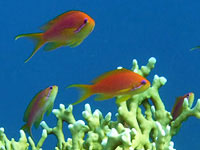 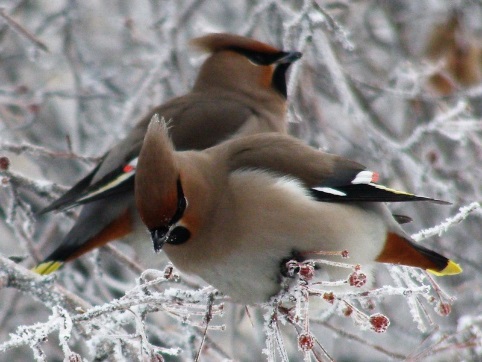 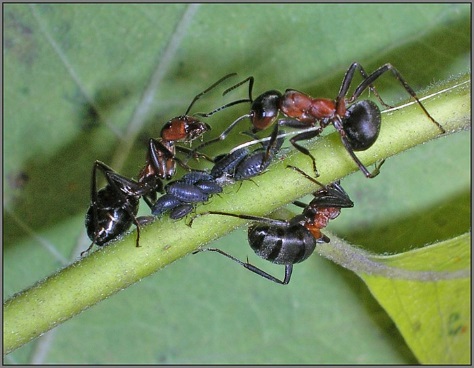 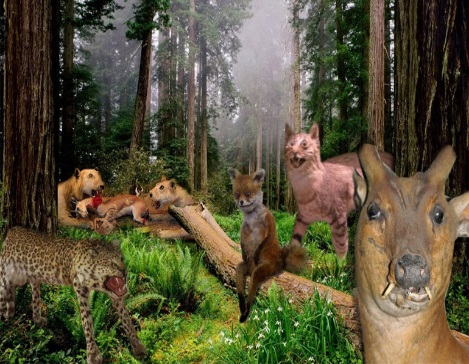 – А сейчас послушайте звуки и подумайте, кто их издает?– Как вы думаете, в каком царстве мы с вами сегодня побываем?– Можете ли вы сформулировать тему урока, о чем пойдет речь?
– Молодцы! Спасибо! Тема нашего урока: Разнообразие животных. 3.  Организация работы с кейсами:- Для подготовки выступления на тему «Разнообразие животных» мы разделимся на 5 групп:1 группа – исследователи рыб. 2 группа – исследователи птиц3 группа – исследователи насекомых4 группа -  исследователи зверей5 группа – экологиНа столах у вас лежат несколько источников информации и проекты выступлений. Изучив источники, (на изучение дается 15 минут), вы должны будете  заполнить таблицу по каждому виду животных.А экологам необходимо заполнить таблицу по правилам охраны животных. Затем вы представите свои работы. Ваша работа будет оцениваться по 3 критериям: слаженность работы группы, т.е. участие каждого ученика, полнота информации (на все ли вопросы будут найдены ответы), презентация выступления (на сколько эмоционально и доходчиво вы сможете выступить).Оценивать работу группы по 5-бальной шкале. После всех выступлений мы обсудим и выставим в таблицу баллы каждой группе. Участники групп, набравшие менее  12 баллов смогут улучшить свои результаты, подготовив коллективную работу по своей теме к следующему уроку.Вспоминают правила работы в группах.Кейсы.Кейс №1.Источник №1: Учебник А.А. Плешаков. Окружающий мир, 3 класс, часть 1, издательство «Просвещение», 2014.Источник №2: Когда-то считали, что рыбы плавают исключительно с помощью плавников, ведь не зря эти органы назвали плавниками. Теперь известно, что большинство рыб двигается вперед, волнообразно изгибая тело. Некоторую помощь в этом оказывает хвостовой плавник, а остальные плавники помогают управлять движением. Если рыбы плывут быстро, они обычно прижимают плавники к телу. Движение рыб облегчает смазка-слизь, которой покрыто их тело.Источник № 3:Пища рыб чрезвычайно разнообразна. Взять, к примеру, хищников. Одни из них питаются только мелкими рыбешками, другие заглатывают добычу не меньше, а то и больше собственного веса. Щука, гроза сибирских вод таймень подчас не прочь полакомиться зазевавшейся уткой или переплывающей реку белкой. Другие рыбы предпочитают только крабов, раков, креветок, устриц и иных моллюсков. У многих рыб любимое блюдо — насекомые, у некоторых — планктон — мельчайшее животное и растительные организмы. Есть среди рыб и завзятые вегетарианцы — они едят только растения. Да всего, что едят рыбы, и не перечислить. http://fv-tour.ru/fish/1860-general-information-about-fishИсточник № 4:Особенно чувствительными к изменениям погоды считают рыб. Полагают, что рыбы улавливают самые незначительные изменения атмосферного давления. Плавательный пузырь их соединен со слуховым лабиринтом, и по сжатию и расширению в пузыре газов рыбы могут ощущать изменение внешнего давления. Вьюн, голец, линь, долго живущие в аквариуме, перед наступлением ненастья начинают беспокоиться, поминутно поднимаются на поверхность. В Японии содержат в аквариумах рыбок-«метеорологов». Они предчувствуют наступление шторма, грозы, бури. Их прогнозами пользуются рыбаки, капитаны кораблей и сельские труженики. В наших пресноводных водоемах сазан, сом при понижении атмосферного давления выходят на поверхность и бурно плещутся.http://fv-tour.ru/fish/1860-general-information-about-fishИсточник № 5:У родителей и детокВся одежда из монеток. (Рыба.)Средь морей и океановЗа сто верст я чую запах,В море день и ночь верчусь.И, как гончая собака,По следам добычи мчусь. (Акула.)У коряг, травой поросших,Там, где пенится река,Я люблю ловить рыбешек,На два уса-червяка. (Сом.)http://razdeti.ru/semeinaja-biblioteka/detskie-zagadki/zagadki-o-rybah-s-otvetami.htmlКейс №2.Источник № 1: Учебник А.А. Плешаков. Окружающий мир, 3 класс, часть 1, издательство «Просвещение», 2014.Источник № 2: Птицы - высокоорганизованные позвоночные. Их тело покрыто перьями, передние конечности видоизменены в крылья. Имеют постоянную температуру тела, которая обеспечивается интенсивным обменом веществ. Птицы обладают сложным инстинктивным поведением. Известно около 9000 видов птиц.
Источник № 3: Птицы распространены по всему земному шару. Они обитают среди льдов и снегов Крайнего Севера и далекой Антарктиды, на просторах степей и в безводных пустынях, в тропических и таежных лесах, высоко в горах, залетают они на сотни километров в открытое море и поселяются по соседству с жильем человека: и в селах, и в больших шумных городах. Поэтому люди чаще, чем со всеми остальными животными, сталкиваются с птицами, больше наблюдают их в природе, а нередко и непосредственно у своего жилища.
Часть из них осенью улетает в далекие края, а по весне возвращаются. Водоплавающие птицы селятся вблизи водоемов, у нас в стране это лебеди, гуси, утки, казарки, они хорошо размножаются и в начале лета уже можно видеть многочисленные выводки, потомство.В наших полях, лесах и садах живет огромное разнообразное сообщество мелких, в том числе певчих птиц, к ним относятся воробьи, чижи, зеленушки, снегири, овсянки, скворцы, соловьи, синицы, трясогузки, зяблики, ласточки и многие многие другие.
От зари до зари копошаться они в ветвях лесных деревьев и кустарников, в траве, по берегам водоемов, и везде уничтожают они несметное количество вредных бабочек, гусениц, жуков, червей, мух, комаров, голых слизней и других вредителей.http://www.plants-and-animals.ru/readarticle.php?article_id=11Источник № 4: Единственная в мире птица, у которой вообще нет крыльев, это Киви, живущая в Новой Зеландии.Температура тела птиц на 7-8 градусов выше чем у человека. Так как птицы не могут потеть, три четверти вдыхаемого воздуха птица использует для охлаждения.http://100facts.ru/interesnye-fakty-o-pticah.htmlИсточник № 5:         Разве жить не страшно в нем?Хоть кругом и красота,Но такая высота!Нет хозяин не боитсяСо скалы крутой скатиться -Два могучие крылаУ хозяина ... (орла)И петь не поет,И летать не летает...За что же тогдаЕго птицей считают?(Страус)Кто на елке, на сукуСчет ведет: "ку-ку, ку-ку?"(Кукушка)Черный, проворный,Кричит "крак" -Червякам враг.(Грач)http://www.alegri.ru/deti/sovety-dlja-mam/semeinaja-biblioteka/zagadki-o-pticah-dlja-detei-s-otvetami.htmlКейс №3.Источник № 1: Учебник А.А. Плешаков. Окружающий мир, 3 класс, часть 1, издательство «Просвещение», 2014.Источник № 2: Лесные звери расселяются по определенным местообитаниям. Одни предпочитают тайгу из хвойных пород, другие обитают только в лиственных лесах, а больше всего их в смешанных древостоях с густым подлеском, в которых всегда имеются и пища, и укрытие. Медведь, соболь, белка являются типичными обитателями хвойных лесов, для лося, как и для зайца-беляка, лучшие кормовые угодья — молодые осинники и березняки, бобру обязательно нужен водоем в древостое из осины, ольхи и ивы. Излюбленным местообитанием кабана на юге являются пойменные заросли по рекам. Куница предпочитает сильно захламленные участки хвойного леса. Волки устраивают свое логово среди ветровала и бурелома недалеко от воды.Источник № 3: Все звери в поисках корма перемещаются не только в пределах какого-либо урочища, но и перекочевывают на далекие расстояния. Белка живет летом в Сибири в лиственничных лесах, питаясь семенами лиственницы, ягодами и грибами, а осенью, когда высоко в горах поспевают на гольцах орехи кедрового стланика, она перекочевывает туда.
http://survinat.ru/2010/10/lesnye-zveri/#ixzz3pBkm7ttoИсточник № 4: У волков в стае впереди идут трое самых слабых и больных. Если засада — то убьют впереди идущих. Еще эти слабые волки должны снег протоптать и сохранить силы для последующих. За ними пятерка матерых волков — мобильный отряд авангарда. Посередине — 11 волчиц. За ними тоже пятерка матерых волков — арьергард. А позади всех идет чуть в отдалении сам вожак. Ему необходимо видеть всю стаю целиком и контролировать, регулировать, координировать и давать команды.http://facte.ru/animals/24650.htmlИсточник № 5: Летом мед ел и малину,Чтобы сытым спать всю зиму.Тише, дети! Не шуметь!Пусть спокойно спит... (медведь)Догадайтесь, кто же это?В шубку рыжую одета.И не рыба, и не птица.Это — хитрая... (лисица)Он в лесу дремучем рос,Серой шерстью весь оброс.В зайцах вкусных знает толкЗлой голодный серый... (волк)У него иголочки,Как в лесу на елочке.Зверя лучше не тревожь!Он колючий. Это... (еж)http://razdeti.ru/semeinaja-biblioteka/detskie-zagadki/zagadki-pro-lesnyh-zhivotnyh.html Кейс № 4.Источник № 1: Учебник А.А. Плешаков. Окружающий мир, 3 класс, часть 1, издательство «Просвещение», 2014.	Источник № 2:Известно по разным данным насекомых 2-4 млн видов. Большинство насекомых обитает на суше, некоторые — в пресных водоемах. Большинство летает, имея одну или две пары крыльев. Всё насекомые дышат трахеями.Тело насекомых состоит из головы, груди и брюшка.На голове расположена пара членистых различных по .форме усиков (сяжек), простые или сложные глаза и подвижные ротовые придатки. В зависимости от ротового аппарата насекомых делят на две группы: грызущие (мандибулярные) и сосущие(хоботкбвые)!http://www.plants-and-animals.ru/readarticle.php?article_id=6Источник № 3:Комнатная муха - представитель отряда Двукрылые, питается теми же продуктами, что и человек, и отбросами. Ротовой аппарат у мухи лижущего типа, состоит из мягкого хоботка (видоизмененной нижней губы). Муха срыгивает на пищу пищеварительный сок, а затем слизывает его. Развитие мухи проходит с полным превращением. Личинки мух червеобразные, белого цвета, развиваются в гниющих органических остатках, впитывая растворенные питательные вещества всем телом. Каждая из них быстро растет и превращается в куколку, из которой вылетает муха.http://www.plants-and-animals.ru/readarticle.php?article_id=6 Источник №4:     Во фраке зелёном маэстроВзлетает над лугом в цвету.Он — гордость местного оркестраИ лучший прыгун в высоту. (Кузнечик)Голубой аэропланчикСел на белый одуванчик. (Стрекоза)Над цветком порхает, пляшет,Веером узорным машет. (Бабочка)Не мотор, а шумит,Не пилот, а летит, Не гадюка, а жалит. (Пчела)Я думал: ног не унесу,Есть и у храбрости границы!Сегодня встретилась в лесуМне помесь гуся и синицы. (Гусеница)http://ped-kopilka.ru/vneklasnaja-rabota/zagadki-schitalki-i-skorogovorki/zagadki-pro-nasekomyh-s-otvetami.html Кейс № 5.Источник № 1: Учебник А.А. Плешаков. Окружающий мир, 3 класс, часть 1, издательство «Просвещение», 2014.	Источник № 2:С каждым годом на нашей планете становится все меньше и меньше диких животных. И это понять нетрудно: увеличивается количество населения в мире, а чем больше людей, тем меньше места для обитания животных.Кое-кто может подумать, что животные исчезают только из-за охоты человека на них. Однако без рациональной и обдуманной охоты, регулирующей численность птиц и зверей, вряд ли сейчас существовали бы косули, олени, сайгаки. Многие виды животных исчезают от косвенного влияния человека на их жизнь. Дело в том, что человек невольно отнимает у своих «меньших братьев» естественные места обитания животных, их кормовые участки. Отрицательно сказывается на численности животных вырубка лесов, вспашка степей, освоение пустынь, осушка болот, засорение рек промышленными отходами, загрязнение морей и атмосферы. Эти действия истребляют животных так же быстро, как и с помощью ружья, яда, капканов.Сейчас важно сохранить любой вид животных, которых природа создавала в течение долгих миллионов лет.http://www.zoodrug.ru/topic2045.htmlИсточник №3:Как же мы все должны практически выполнять указанные государством обязанности по охране родной природы? В первую очередь каждый человек должен знать, какие животные обитают там, где он живет. Которые из них редкие, опасные, безобидные, полезные? Почему надо пресекать действия человека, разоряющего гнездо пернатого хищника, Ворошащего палкой муравейник или бросающего камнем в «противную» жабу? К живым объектам природы нужно относиться по-особому: бережно, как к собственной жизни.Находясь в природе, надо относиться ко всему окружающему внимательно и осторожно. Нельзя собирать коллекции моллюсков, жуков, бабочек и других животных. Собирательство даже без злого умысла может нанести ощутимый вред природе. Любая самодеятельность в использовании животного мира беззаконна, не может быть допустима. Живая природа должна быть для всех неприкосновенной. Наблюдайте, фотографируйте, слушайте, любуйтесь, но не трогайте, не ловите.http://www.zoodrug.ru/topic2045.htmlИсточник №4:Лес по дереву не плачет, а по поросли сохнет.Кто с дерева кору снимает, тот его убивает.Срубить дерево – пять минут, вырастить – сто лет.Мужик сосну рубит, а по грибам щепа бьет.Бор свели, а соловушка по гнезду плачет.Так тебе и заплакал лес по топорищу.Дуб и граб от малого топора падают.Не мудрено срубить, мудрено вырастить.Один человек оставляет в лесу след, сто человек – тропу, тысяча – пустыню.И у березки слезки текут, когда с нее корку дерут.Одна искра целый лес сжигает.Безо времени лес губить – не из чего будет избу срубить.Умей охотится, умей и о дичи заботиться.http://chitalochka-ru.ru/mudrost-naroda/ohrana-prirodyi-v-poslovitsah-i-pogovorkah5. Работа в группах:Учитель выполняет роль консультанта.6. Физминутка: (гимнастика для глаз)Презентация выступлений.Дети представляют свои работы всей группой, распределив между собой материал для выступления.Подведение итогов. Оценивание.Оценивание проводится после выступления каждой группы. Рефлексия.- А теперь вспомните нашу сказку и скажите, почему счастье в лесу не поселилось после того, как выгнали волка и лису?Сегодня я узнал…Было интересно узнать…Меня удивило…Было интересно узнать, что…Актуальность и перспективность опыта (степень соответствия современным тенденциям развития образования, его практическая значимость)Актуальность и перспективность опыта (степень соответствия современным тенденциям развития образования, его практическая значимость)          Наш современный мир становится все более зависимым от компьютерных технологий, так как они все больше используются во всех сферах общественной жизни. Для миллионов людей компьютер превратился в привычный атрибут повседневной жизни, стал незаменимым помощником в учебе, в работе и отдыхе. Он избавил человека от рутинного труда, упростил поиск и получение необходимой своевременной информации, общение между людьми, ускорил принятие решений. Все это привело к появлению нового типа культуры - информационной. И овладевать ею люди начинают с самого раннего детства. Применение в обучении информационных технологий раскрывает неограниченные возможности для повышения качества знаний обучающихся, обеспечивая интеллектуальное развитие каждого ребенка, поэтому использование компьютерных технологий на уроках в начальной школе - объективный и естественный процесс, это требование сегодняшнего дня. Причина внедрения информационных технологий во все сферы человеческой жизни кроется в возрастающем с каждым днем объеме информации, с которой человек встречается ежедневно, с переходом общества к информационной цивилизации.           Наш современный мир становится все более зависимым от компьютерных технологий, так как они все больше используются во всех сферах общественной жизни. Для миллионов людей компьютер превратился в привычный атрибут повседневной жизни, стал незаменимым помощником в учебе, в работе и отдыхе. Он избавил человека от рутинного труда, упростил поиск и получение необходимой своевременной информации, общение между людьми, ускорил принятие решений. Все это привело к появлению нового типа культуры - информационной. И овладевать ею люди начинают с самого раннего детства. Применение в обучении информационных технологий раскрывает неограниченные возможности для повышения качества знаний обучающихся, обеспечивая интеллектуальное развитие каждого ребенка, поэтому использование компьютерных технологий на уроках в начальной школе - объективный и естественный процесс, это требование сегодняшнего дня. Причина внедрения информационных технологий во все сферы человеческой жизни кроется в возрастающем с каждым днем объеме информации, с которой человек встречается ежедневно, с переходом общества к информационной цивилизации.           Наш современный мир становится все более зависимым от компьютерных технологий, так как они все больше используются во всех сферах общественной жизни. Для миллионов людей компьютер превратился в привычный атрибут повседневной жизни, стал незаменимым помощником в учебе, в работе и отдыхе. Он избавил человека от рутинного труда, упростил поиск и получение необходимой своевременной информации, общение между людьми, ускорил принятие решений. Все это привело к появлению нового типа культуры - информационной. И овладевать ею люди начинают с самого раннего детства. Применение в обучении информационных технологий раскрывает неограниченные возможности для повышения качества знаний обучающихся, обеспечивая интеллектуальное развитие каждого ребенка, поэтому использование компьютерных технологий на уроках в начальной школе - объективный и естественный процесс, это требование сегодняшнего дня. Причина внедрения информационных технологий во все сферы человеческой жизни кроется в возрастающем с каждым днем объеме информации, с которой человек встречается ежедневно, с переходом общества к информационной цивилизации.           Наш современный мир становится все более зависимым от компьютерных технологий, так как они все больше используются во всех сферах общественной жизни. Для миллионов людей компьютер превратился в привычный атрибут повседневной жизни, стал незаменимым помощником в учебе, в работе и отдыхе. Он избавил человека от рутинного труда, упростил поиск и получение необходимой своевременной информации, общение между людьми, ускорил принятие решений. Все это привело к появлению нового типа культуры - информационной. И овладевать ею люди начинают с самого раннего детства. Применение в обучении информационных технологий раскрывает неограниченные возможности для повышения качества знаний обучающихся, обеспечивая интеллектуальное развитие каждого ребенка, поэтому использование компьютерных технологий на уроках в начальной школе - объективный и естественный процесс, это требование сегодняшнего дня. Причина внедрения информационных технологий во все сферы человеческой жизни кроется в возрастающем с каждым днем объеме информации, с которой человек встречается ежедневно, с переходом общества к информационной цивилизации.           Наш современный мир становится все более зависимым от компьютерных технологий, так как они все больше используются во всех сферах общественной жизни. Для миллионов людей компьютер превратился в привычный атрибут повседневной жизни, стал незаменимым помощником в учебе, в работе и отдыхе. Он избавил человека от рутинного труда, упростил поиск и получение необходимой своевременной информации, общение между людьми, ускорил принятие решений. Все это привело к появлению нового типа культуры - информационной. И овладевать ею люди начинают с самого раннего детства. Применение в обучении информационных технологий раскрывает неограниченные возможности для повышения качества знаний обучающихся, обеспечивая интеллектуальное развитие каждого ребенка, поэтому использование компьютерных технологий на уроках в начальной школе - объективный и естественный процесс, это требование сегодняшнего дня. Причина внедрения информационных технологий во все сферы человеческой жизни кроется в возрастающем с каждым днем объеме информации, с которой человек встречается ежедневно, с переходом общества к информационной цивилизации. Теоретическая база опыта.Теоретическая база опыта.Все технические средства обучения (ТСО) можно разделить на технические приспособления и технические механизмы. Технические приспособления (ТП) помогают учителю лучше исполнять его педагогические функции: чертить, писать, говорить, показывать. К числу ТП можно отнести обычную классную доску, микрофон, диапроектор, кодопроектор, различные таблицы, позволяющие учителю увеличить наглядность и четкость своего изложения. К числу технических механизмов (ТМ), можно отнести все технические устройства, воспроизводящие речь и обучающие действия учителя. Это различные магнитофоны (аудио- и видео-), киноаппараты, компьютеры и т. д. Систематические исследования в области применения информационных технологий в образовании ведутся более сорока лет. Система образования всегда была очень открыта внедрению в учебный процесс информационных технологий, базирующихся на программных продуктах самого широкого назначения. В учебных заведениях успешно применяются различные программные комплексы – как относительно доступные (текстовые и графические редакторы, средства для работы с таблицами и подготовки компьютерных презентаций), так и сложные, подчас узкоспециализированные (системы программирования и управления базами данных, пакеты символьной математики и статистической обработки) Таким образом, используя компьютерные технологии в образовательном процессе, педагогами выполняется одна из самых главных задач – воспитание конкурентоспособной, мобильной личности с высоким уровнем интеллектуального потенциала, информационной культуры, нравственной ответственности, активностью проявления творческого потенциала.Все технические средства обучения (ТСО) можно разделить на технические приспособления и технические механизмы. Технические приспособления (ТП) помогают учителю лучше исполнять его педагогические функции: чертить, писать, говорить, показывать. К числу ТП можно отнести обычную классную доску, микрофон, диапроектор, кодопроектор, различные таблицы, позволяющие учителю увеличить наглядность и четкость своего изложения. К числу технических механизмов (ТМ), можно отнести все технические устройства, воспроизводящие речь и обучающие действия учителя. Это различные магнитофоны (аудио- и видео-), киноаппараты, компьютеры и т. д. Систематические исследования в области применения информационных технологий в образовании ведутся более сорока лет. Система образования всегда была очень открыта внедрению в учебный процесс информационных технологий, базирующихся на программных продуктах самого широкого назначения. В учебных заведениях успешно применяются различные программные комплексы – как относительно доступные (текстовые и графические редакторы, средства для работы с таблицами и подготовки компьютерных презентаций), так и сложные, подчас узкоспециализированные (системы программирования и управления базами данных, пакеты символьной математики и статистической обработки) Таким образом, используя компьютерные технологии в образовательном процессе, педагогами выполняется одна из самых главных задач – воспитание конкурентоспособной, мобильной личности с высоким уровнем интеллектуального потенциала, информационной культуры, нравственной ответственности, активностью проявления творческого потенциала.Все технические средства обучения (ТСО) можно разделить на технические приспособления и технические механизмы. Технические приспособления (ТП) помогают учителю лучше исполнять его педагогические функции: чертить, писать, говорить, показывать. К числу ТП можно отнести обычную классную доску, микрофон, диапроектор, кодопроектор, различные таблицы, позволяющие учителю увеличить наглядность и четкость своего изложения. К числу технических механизмов (ТМ), можно отнести все технические устройства, воспроизводящие речь и обучающие действия учителя. Это различные магнитофоны (аудио- и видео-), киноаппараты, компьютеры и т. д. Систематические исследования в области применения информационных технологий в образовании ведутся более сорока лет. Система образования всегда была очень открыта внедрению в учебный процесс информационных технологий, базирующихся на программных продуктах самого широкого назначения. В учебных заведениях успешно применяются различные программные комплексы – как относительно доступные (текстовые и графические редакторы, средства для работы с таблицами и подготовки компьютерных презентаций), так и сложные, подчас узкоспециализированные (системы программирования и управления базами данных, пакеты символьной математики и статистической обработки) Таким образом, используя компьютерные технологии в образовательном процессе, педагогами выполняется одна из самых главных задач – воспитание конкурентоспособной, мобильной личности с высоким уровнем интеллектуального потенциала, информационной культуры, нравственной ответственности, активностью проявления творческого потенциала.Все технические средства обучения (ТСО) можно разделить на технические приспособления и технические механизмы. Технические приспособления (ТП) помогают учителю лучше исполнять его педагогические функции: чертить, писать, говорить, показывать. К числу ТП можно отнести обычную классную доску, микрофон, диапроектор, кодопроектор, различные таблицы, позволяющие учителю увеличить наглядность и четкость своего изложения. К числу технических механизмов (ТМ), можно отнести все технические устройства, воспроизводящие речь и обучающие действия учителя. Это различные магнитофоны (аудио- и видео-), киноаппараты, компьютеры и т. д. Систематические исследования в области применения информационных технологий в образовании ведутся более сорока лет. Система образования всегда была очень открыта внедрению в учебный процесс информационных технологий, базирующихся на программных продуктах самого широкого назначения. В учебных заведениях успешно применяются различные программные комплексы – как относительно доступные (текстовые и графические редакторы, средства для работы с таблицами и подготовки компьютерных презентаций), так и сложные, подчас узкоспециализированные (системы программирования и управления базами данных, пакеты символьной математики и статистической обработки) Таким образом, используя компьютерные технологии в образовательном процессе, педагогами выполняется одна из самых главных задач – воспитание конкурентоспособной, мобильной личности с высоким уровнем интеллектуального потенциала, информационной культуры, нравственной ответственности, активностью проявления творческого потенциала.Все технические средства обучения (ТСО) можно разделить на технические приспособления и технические механизмы. Технические приспособления (ТП) помогают учителю лучше исполнять его педагогические функции: чертить, писать, говорить, показывать. К числу ТП можно отнести обычную классную доску, микрофон, диапроектор, кодопроектор, различные таблицы, позволяющие учителю увеличить наглядность и четкость своего изложения. К числу технических механизмов (ТМ), можно отнести все технические устройства, воспроизводящие речь и обучающие действия учителя. Это различные магнитофоны (аудио- и видео-), киноаппараты, компьютеры и т. д. Систематические исследования в области применения информационных технологий в образовании ведутся более сорока лет. Система образования всегда была очень открыта внедрению в учебный процесс информационных технологий, базирующихся на программных продуктах самого широкого назначения. В учебных заведениях успешно применяются различные программные комплексы – как относительно доступные (текстовые и графические редакторы, средства для работы с таблицами и подготовки компьютерных презентаций), так и сложные, подчас узкоспециализированные (системы программирования и управления базами данных, пакеты символьной математики и статистической обработки) Таким образом, используя компьютерные технологии в образовательном процессе, педагогами выполняется одна из самых главных задач – воспитание конкурентоспособной, мобильной личности с высоким уровнем интеллектуального потенциала, информационной культуры, нравственной ответственности, активностью проявления творческого потенциала.Концептуальность (технология, своеобразие и новизна опыта, обоснование выдвигаемых принципов и приемов)Концептуальность (технология, своеобразие и новизна опыта, обоснование выдвигаемых принципов и приемов)         Работа с компьютером должна быть организована так, чтобы с первых же уроков она стала мощным средством поддержания и дальнейшего развития интереса у школьников к изучаемому предмету. Правильно организованная работа учащихся с компьютером может способствовать росту их познавательного и коммуникативного интереса, что будет содействовать расширению возможностей самостоятельной работы обучаемых, как на уроке, так и во внеурочное время.         Надо отметить, что широкая компьютеризация школьного обучения идёт нарастающими темпами. Это не только современные технические средства, но и новые формы преподавания, новый подход к процессу обучения. Перед современным учителем встаёт проблема поиска нового педагогического инструмента.         Прежде необходимо систематизировать информацию, где и как целесообразно использовать информационные технологии в обучении, учитывая, что современные компьютеры позволяют интегрировать в рамках одной программы тексты, графику, звук, анимацию, видеоклипы, высококачественные фотоизображения, достаточно большие объемы полноэкранного видео.         Использование информационных технологий позволяет раскрывать возможности обучающихся в создании серьезных исследовательских, проектных работ с мультимедийными презентациями и т.д. Разработке и внедрению в учебный процесс новых информационных технологий активно посвящены исследования Е. И. Дмитриевой, С. В. Новиковой, Е. С. Полат,  Т. А. Полиловой, Л. А. Цветковой и других ученых.          Использование интерактивной доски в сочетании с аудиоустройствами позволяет реализовывать принципы наглядности, доступности и системности изложения материала. Интерактивная доска позволяет осуществлять: активное комментирование материала, выделение, уточнение, добавление дополнительной информации посредством электронных маркеров.         Использование на уроках мультимедийных презентаций обеспечивает наглядность, которая способствует комплексному восприятию и лучшему запоминанию материала. Второе преимущество – проигрывание аудио файлов. Еще одним преимуществом презентаций является быстрота и удобство воспроизведения всех этих фотографий, графиков и т. п. То есть, обобщая, преимущества презентаций – это наглядность, удобство и быстрота.         Компьютерные технологии помогают учителю повышать мотивацию обучения детей к предмету и приводят к целому ряду положительных следствий: – психологически облегчают процесс усвоения материала учащимися; – возбуждают живой интерес к предмету познания; – расширяют общий кругозор детей; – возрастает уровень использования наглядности на уроке; – идет более полное усвоение теоретического материала; – идет овладение учащимися умения добывать информацию из разнообразных источников, обрабатывать ее с помощью компьютерных технологий; повышается производительность труда учителя и учащихся на уроке.         Согласно ФГОС НОО информационные технологии рассматриваются как базовая педагогическая технология. Они должны пронизывать весь образовательный процесс. В этих условиях минимально необходимые требования к подготовке учителя – это владение навыками использования ИКТ.         Современный учитель должен уметь работать с общепользовательскими инструментами: текстовым редактором, редактором презентаций и т.д., пользоваться мультимедийными информационными источниками и инструментами коммуникации, в первую очередь, электронной почтой; использовать системы управления учебной деятельностью, применять иные современные ИКТ-средства.         Использование ИКТ на различных уроках в начальной школе позволяет: -  развивать умение учащихся ориентироваться в информационных потоках окружающего мира; -  овладевать практическими способами работы с информацией; - развивать умения, позволяющие обмениваться информацией с помощью современных технических средств.         На уроках используется практически любой материал, нет необходимости готовить к уроку массу энциклопедий, репродукций, аудио-сопровождения – всё это уже заранее готово и содержатся на маленьком компакт-диске или на флеш - карте.                  Работа с компьютером должна быть организована так, чтобы с первых же уроков она стала мощным средством поддержания и дальнейшего развития интереса у школьников к изучаемому предмету. Правильно организованная работа учащихся с компьютером может способствовать росту их познавательного и коммуникативного интереса, что будет содействовать расширению возможностей самостоятельной работы обучаемых, как на уроке, так и во внеурочное время.         Надо отметить, что широкая компьютеризация школьного обучения идёт нарастающими темпами. Это не только современные технические средства, но и новые формы преподавания, новый подход к процессу обучения. Перед современным учителем встаёт проблема поиска нового педагогического инструмента.         Прежде необходимо систематизировать информацию, где и как целесообразно использовать информационные технологии в обучении, учитывая, что современные компьютеры позволяют интегрировать в рамках одной программы тексты, графику, звук, анимацию, видеоклипы, высококачественные фотоизображения, достаточно большие объемы полноэкранного видео.         Использование информационных технологий позволяет раскрывать возможности обучающихся в создании серьезных исследовательских, проектных работ с мультимедийными презентациями и т.д. Разработке и внедрению в учебный процесс новых информационных технологий активно посвящены исследования Е. И. Дмитриевой, С. В. Новиковой, Е. С. Полат,  Т. А. Полиловой, Л. А. Цветковой и других ученых.          Использование интерактивной доски в сочетании с аудиоустройствами позволяет реализовывать принципы наглядности, доступности и системности изложения материала. Интерактивная доска позволяет осуществлять: активное комментирование материала, выделение, уточнение, добавление дополнительной информации посредством электронных маркеров.         Использование на уроках мультимедийных презентаций обеспечивает наглядность, которая способствует комплексному восприятию и лучшему запоминанию материала. Второе преимущество – проигрывание аудио файлов. Еще одним преимуществом презентаций является быстрота и удобство воспроизведения всех этих фотографий, графиков и т. п. То есть, обобщая, преимущества презентаций – это наглядность, удобство и быстрота.         Компьютерные технологии помогают учителю повышать мотивацию обучения детей к предмету и приводят к целому ряду положительных следствий: – психологически облегчают процесс усвоения материала учащимися; – возбуждают живой интерес к предмету познания; – расширяют общий кругозор детей; – возрастает уровень использования наглядности на уроке; – идет более полное усвоение теоретического материала; – идет овладение учащимися умения добывать информацию из разнообразных источников, обрабатывать ее с помощью компьютерных технологий; повышается производительность труда учителя и учащихся на уроке.         Согласно ФГОС НОО информационные технологии рассматриваются как базовая педагогическая технология. Они должны пронизывать весь образовательный процесс. В этих условиях минимально необходимые требования к подготовке учителя – это владение навыками использования ИКТ.         Современный учитель должен уметь работать с общепользовательскими инструментами: текстовым редактором, редактором презентаций и т.д., пользоваться мультимедийными информационными источниками и инструментами коммуникации, в первую очередь, электронной почтой; использовать системы управления учебной деятельностью, применять иные современные ИКТ-средства.         Использование ИКТ на различных уроках в начальной школе позволяет: -  развивать умение учащихся ориентироваться в информационных потоках окружающего мира; -  овладевать практическими способами работы с информацией; - развивать умения, позволяющие обмениваться информацией с помощью современных технических средств.         На уроках используется практически любой материал, нет необходимости готовить к уроку массу энциклопедий, репродукций, аудио-сопровождения – всё это уже заранее готово и содержатся на маленьком компакт-диске или на флеш - карте.                  Работа с компьютером должна быть организована так, чтобы с первых же уроков она стала мощным средством поддержания и дальнейшего развития интереса у школьников к изучаемому предмету. Правильно организованная работа учащихся с компьютером может способствовать росту их познавательного и коммуникативного интереса, что будет содействовать расширению возможностей самостоятельной работы обучаемых, как на уроке, так и во внеурочное время.         Надо отметить, что широкая компьютеризация школьного обучения идёт нарастающими темпами. Это не только современные технические средства, но и новые формы преподавания, новый подход к процессу обучения. Перед современным учителем встаёт проблема поиска нового педагогического инструмента.         Прежде необходимо систематизировать информацию, где и как целесообразно использовать информационные технологии в обучении, учитывая, что современные компьютеры позволяют интегрировать в рамках одной программы тексты, графику, звук, анимацию, видеоклипы, высококачественные фотоизображения, достаточно большие объемы полноэкранного видео.         Использование информационных технологий позволяет раскрывать возможности обучающихся в создании серьезных исследовательских, проектных работ с мультимедийными презентациями и т.д. Разработке и внедрению в учебный процесс новых информационных технологий активно посвящены исследования Е. И. Дмитриевой, С. В. Новиковой, Е. С. Полат,  Т. А. Полиловой, Л. А. Цветковой и других ученых.          Использование интерактивной доски в сочетании с аудиоустройствами позволяет реализовывать принципы наглядности, доступности и системности изложения материала. Интерактивная доска позволяет осуществлять: активное комментирование материала, выделение, уточнение, добавление дополнительной информации посредством электронных маркеров.         Использование на уроках мультимедийных презентаций обеспечивает наглядность, которая способствует комплексному восприятию и лучшему запоминанию материала. Второе преимущество – проигрывание аудио файлов. Еще одним преимуществом презентаций является быстрота и удобство воспроизведения всех этих фотографий, графиков и т. п. То есть, обобщая, преимущества презентаций – это наглядность, удобство и быстрота.         Компьютерные технологии помогают учителю повышать мотивацию обучения детей к предмету и приводят к целому ряду положительных следствий: – психологически облегчают процесс усвоения материала учащимися; – возбуждают живой интерес к предмету познания; – расширяют общий кругозор детей; – возрастает уровень использования наглядности на уроке; – идет более полное усвоение теоретического материала; – идет овладение учащимися умения добывать информацию из разнообразных источников, обрабатывать ее с помощью компьютерных технологий; повышается производительность труда учителя и учащихся на уроке.         Согласно ФГОС НОО информационные технологии рассматриваются как базовая педагогическая технология. Они должны пронизывать весь образовательный процесс. В этих условиях минимально необходимые требования к подготовке учителя – это владение навыками использования ИКТ.         Современный учитель должен уметь работать с общепользовательскими инструментами: текстовым редактором, редактором презентаций и т.д., пользоваться мультимедийными информационными источниками и инструментами коммуникации, в первую очередь, электронной почтой; использовать системы управления учебной деятельностью, применять иные современные ИКТ-средства.         Использование ИКТ на различных уроках в начальной школе позволяет: -  развивать умение учащихся ориентироваться в информационных потоках окружающего мира; -  овладевать практическими способами работы с информацией; - развивать умения, позволяющие обмениваться информацией с помощью современных технических средств.         На уроках используется практически любой материал, нет необходимости готовить к уроку массу энциклопедий, репродукций, аудио-сопровождения – всё это уже заранее готово и содержатся на маленьком компакт-диске или на флеш - карте.                  Работа с компьютером должна быть организована так, чтобы с первых же уроков она стала мощным средством поддержания и дальнейшего развития интереса у школьников к изучаемому предмету. Правильно организованная работа учащихся с компьютером может способствовать росту их познавательного и коммуникативного интереса, что будет содействовать расширению возможностей самостоятельной работы обучаемых, как на уроке, так и во внеурочное время.         Надо отметить, что широкая компьютеризация школьного обучения идёт нарастающими темпами. Это не только современные технические средства, но и новые формы преподавания, новый подход к процессу обучения. Перед современным учителем встаёт проблема поиска нового педагогического инструмента.         Прежде необходимо систематизировать информацию, где и как целесообразно использовать информационные технологии в обучении, учитывая, что современные компьютеры позволяют интегрировать в рамках одной программы тексты, графику, звук, анимацию, видеоклипы, высококачественные фотоизображения, достаточно большие объемы полноэкранного видео.         Использование информационных технологий позволяет раскрывать возможности обучающихся в создании серьезных исследовательских, проектных работ с мультимедийными презентациями и т.д. Разработке и внедрению в учебный процесс новых информационных технологий активно посвящены исследования Е. И. Дмитриевой, С. В. Новиковой, Е. С. Полат,  Т. А. Полиловой, Л. А. Цветковой и других ученых.          Использование интерактивной доски в сочетании с аудиоустройствами позволяет реализовывать принципы наглядности, доступности и системности изложения материала. Интерактивная доска позволяет осуществлять: активное комментирование материала, выделение, уточнение, добавление дополнительной информации посредством электронных маркеров.         Использование на уроках мультимедийных презентаций обеспечивает наглядность, которая способствует комплексному восприятию и лучшему запоминанию материала. Второе преимущество – проигрывание аудио файлов. Еще одним преимуществом презентаций является быстрота и удобство воспроизведения всех этих фотографий, графиков и т. п. То есть, обобщая, преимущества презентаций – это наглядность, удобство и быстрота.         Компьютерные технологии помогают учителю повышать мотивацию обучения детей к предмету и приводят к целому ряду положительных следствий: – психологически облегчают процесс усвоения материала учащимися; – возбуждают живой интерес к предмету познания; – расширяют общий кругозор детей; – возрастает уровень использования наглядности на уроке; – идет более полное усвоение теоретического материала; – идет овладение учащимися умения добывать информацию из разнообразных источников, обрабатывать ее с помощью компьютерных технологий; повышается производительность труда учителя и учащихся на уроке.         Согласно ФГОС НОО информационные технологии рассматриваются как базовая педагогическая технология. Они должны пронизывать весь образовательный процесс. В этих условиях минимально необходимые требования к подготовке учителя – это владение навыками использования ИКТ.         Современный учитель должен уметь работать с общепользовательскими инструментами: текстовым редактором, редактором презентаций и т.д., пользоваться мультимедийными информационными источниками и инструментами коммуникации, в первую очередь, электронной почтой; использовать системы управления учебной деятельностью, применять иные современные ИКТ-средства.         Использование ИКТ на различных уроках в начальной школе позволяет: -  развивать умение учащихся ориентироваться в информационных потоках окружающего мира; -  овладевать практическими способами работы с информацией; - развивать умения, позволяющие обмениваться информацией с помощью современных технических средств.         На уроках используется практически любой материал, нет необходимости готовить к уроку массу энциклопедий, репродукций, аудио-сопровождения – всё это уже заранее готово и содержатся на маленьком компакт-диске или на флеш - карте.                  Работа с компьютером должна быть организована так, чтобы с первых же уроков она стала мощным средством поддержания и дальнейшего развития интереса у школьников к изучаемому предмету. Правильно организованная работа учащихся с компьютером может способствовать росту их познавательного и коммуникативного интереса, что будет содействовать расширению возможностей самостоятельной работы обучаемых, как на уроке, так и во внеурочное время.         Надо отметить, что широкая компьютеризация школьного обучения идёт нарастающими темпами. Это не только современные технические средства, но и новые формы преподавания, новый подход к процессу обучения. Перед современным учителем встаёт проблема поиска нового педагогического инструмента.         Прежде необходимо систематизировать информацию, где и как целесообразно использовать информационные технологии в обучении, учитывая, что современные компьютеры позволяют интегрировать в рамках одной программы тексты, графику, звук, анимацию, видеоклипы, высококачественные фотоизображения, достаточно большие объемы полноэкранного видео.         Использование информационных технологий позволяет раскрывать возможности обучающихся в создании серьезных исследовательских, проектных работ с мультимедийными презентациями и т.д. Разработке и внедрению в учебный процесс новых информационных технологий активно посвящены исследования Е. И. Дмитриевой, С. В. Новиковой, Е. С. Полат,  Т. А. Полиловой, Л. А. Цветковой и других ученых.          Использование интерактивной доски в сочетании с аудиоустройствами позволяет реализовывать принципы наглядности, доступности и системности изложения материала. Интерактивная доска позволяет осуществлять: активное комментирование материала, выделение, уточнение, добавление дополнительной информации посредством электронных маркеров.         Использование на уроках мультимедийных презентаций обеспечивает наглядность, которая способствует комплексному восприятию и лучшему запоминанию материала. Второе преимущество – проигрывание аудио файлов. Еще одним преимуществом презентаций является быстрота и удобство воспроизведения всех этих фотографий, графиков и т. п. То есть, обобщая, преимущества презентаций – это наглядность, удобство и быстрота.         Компьютерные технологии помогают учителю повышать мотивацию обучения детей к предмету и приводят к целому ряду положительных следствий: – психологически облегчают процесс усвоения материала учащимися; – возбуждают живой интерес к предмету познания; – расширяют общий кругозор детей; – возрастает уровень использования наглядности на уроке; – идет более полное усвоение теоретического материала; – идет овладение учащимися умения добывать информацию из разнообразных источников, обрабатывать ее с помощью компьютерных технологий; повышается производительность труда учителя и учащихся на уроке.         Согласно ФГОС НОО информационные технологии рассматриваются как базовая педагогическая технология. Они должны пронизывать весь образовательный процесс. В этих условиях минимально необходимые требования к подготовке учителя – это владение навыками использования ИКТ.         Современный учитель должен уметь работать с общепользовательскими инструментами: текстовым редактором, редактором презентаций и т.д., пользоваться мультимедийными информационными источниками и инструментами коммуникации, в первую очередь, электронной почтой; использовать системы управления учебной деятельностью, применять иные современные ИКТ-средства.         Использование ИКТ на различных уроках в начальной школе позволяет: -  развивать умение учащихся ориентироваться в информационных потоках окружающего мира; -  овладевать практическими способами работы с информацией; - развивать умения, позволяющие обмениваться информацией с помощью современных технических средств.         На уроках используется практически любой материал, нет необходимости готовить к уроку массу энциклопедий, репродукций, аудио-сопровождения – всё это уже заранее готово и содержатся на маленьком компакт-диске или на флеш - карте.         Оптимальность и эффективность средств.Оптимальность и эффективность средств.          Организация учебного процесса с использованием ИКТ в начальной школе, прежде всего, должна способствовать; - активизации познавательной сферы обучающихся, - успешному усвоению учебного материала; - психическому развитию ребенка. Следовательно, ИКТ должны выполнять определенную образовательную функцию, помочь ребёнку разобраться в потоке информации, воспринять её, запомнить, а, ни в коем случае, не подорвать здоровье. ИКТ должны выступать как вспомогательный элемент учебного процесса, а не основной.         Учитывая психологические особенности младшего школьника, работа с использованием ИКТ должна быть чётко продумана и дозирована. Таким образом, применение ИТК на уроках должно носить щадящий характер. Планируя урок в начальной школе, учитель должен тщательно продумать цель, место и способ использования ИКТ.         Таким образом, использование ИКТ преобразует традиционные сферы познавательной деятельности человека.        Ребенок свободен выбирать предметы познания, формы и способы осуществления познавательной деятельности, в любой момент ему может быть предоставлена необходимая помощь со стороны обучающей системы. Использование ИКТ создает форму творческого поиска, помогающую школьнику как можно более полно раскрыть свои способности, существенно повысить уровень знаний, творческую и познавательную активность учащихся.           Организация учебного процесса с использованием ИКТ в начальной школе, прежде всего, должна способствовать; - активизации познавательной сферы обучающихся, - успешному усвоению учебного материала; - психическому развитию ребенка. Следовательно, ИКТ должны выполнять определенную образовательную функцию, помочь ребёнку разобраться в потоке информации, воспринять её, запомнить, а, ни в коем случае, не подорвать здоровье. ИКТ должны выступать как вспомогательный элемент учебного процесса, а не основной.         Учитывая психологические особенности младшего школьника, работа с использованием ИКТ должна быть чётко продумана и дозирована. Таким образом, применение ИТК на уроках должно носить щадящий характер. Планируя урок в начальной школе, учитель должен тщательно продумать цель, место и способ использования ИКТ.         Таким образом, использование ИКТ преобразует традиционные сферы познавательной деятельности человека.        Ребенок свободен выбирать предметы познания, формы и способы осуществления познавательной деятельности, в любой момент ему может быть предоставлена необходимая помощь со стороны обучающей системы. Использование ИКТ создает форму творческого поиска, помогающую школьнику как можно более полно раскрыть свои способности, существенно повысить уровень знаний, творческую и познавательную активность учащихся.           Организация учебного процесса с использованием ИКТ в начальной школе, прежде всего, должна способствовать; - активизации познавательной сферы обучающихся, - успешному усвоению учебного материала; - психическому развитию ребенка. Следовательно, ИКТ должны выполнять определенную образовательную функцию, помочь ребёнку разобраться в потоке информации, воспринять её, запомнить, а, ни в коем случае, не подорвать здоровье. ИКТ должны выступать как вспомогательный элемент учебного процесса, а не основной.         Учитывая психологические особенности младшего школьника, работа с использованием ИКТ должна быть чётко продумана и дозирована. Таким образом, применение ИТК на уроках должно носить щадящий характер. Планируя урок в начальной школе, учитель должен тщательно продумать цель, место и способ использования ИКТ.         Таким образом, использование ИКТ преобразует традиционные сферы познавательной деятельности человека.        Ребенок свободен выбирать предметы познания, формы и способы осуществления познавательной деятельности, в любой момент ему может быть предоставлена необходимая помощь со стороны обучающей системы. Использование ИКТ создает форму творческого поиска, помогающую школьнику как можно более полно раскрыть свои способности, существенно повысить уровень знаний, творческую и познавательную активность учащихся.           Организация учебного процесса с использованием ИКТ в начальной школе, прежде всего, должна способствовать; - активизации познавательной сферы обучающихся, - успешному усвоению учебного материала; - психическому развитию ребенка. Следовательно, ИКТ должны выполнять определенную образовательную функцию, помочь ребёнку разобраться в потоке информации, воспринять её, запомнить, а, ни в коем случае, не подорвать здоровье. ИКТ должны выступать как вспомогательный элемент учебного процесса, а не основной.         Учитывая психологические особенности младшего школьника, работа с использованием ИКТ должна быть чётко продумана и дозирована. Таким образом, применение ИТК на уроках должно носить щадящий характер. Планируя урок в начальной школе, учитель должен тщательно продумать цель, место и способ использования ИКТ.         Таким образом, использование ИКТ преобразует традиционные сферы познавательной деятельности человека.        Ребенок свободен выбирать предметы познания, формы и способы осуществления познавательной деятельности, в любой момент ему может быть предоставлена необходимая помощь со стороны обучающей системы. Использование ИКТ создает форму творческого поиска, помогающую школьнику как можно более полно раскрыть свои способности, существенно повысить уровень знаний, творческую и познавательную активность учащихся.           Организация учебного процесса с использованием ИКТ в начальной школе, прежде всего, должна способствовать; - активизации познавательной сферы обучающихся, - успешному усвоению учебного материала; - психическому развитию ребенка. Следовательно, ИКТ должны выполнять определенную образовательную функцию, помочь ребёнку разобраться в потоке информации, воспринять её, запомнить, а, ни в коем случае, не подорвать здоровье. ИКТ должны выступать как вспомогательный элемент учебного процесса, а не основной.         Учитывая психологические особенности младшего школьника, работа с использованием ИКТ должна быть чётко продумана и дозирована. Таким образом, применение ИТК на уроках должно носить щадящий характер. Планируя урок в начальной школе, учитель должен тщательно продумать цель, место и способ использования ИКТ.         Таким образом, использование ИКТ преобразует традиционные сферы познавательной деятельности человека.        Ребенок свободен выбирать предметы познания, формы и способы осуществления познавательной деятельности, в любой момент ему может быть предоставлена необходимая помощь со стороны обучающей системы. Использование ИКТ создает форму творческого поиска, помогающую школьнику как можно более полно раскрыть свои способности, существенно повысить уровень знаний, творческую и познавательную активность учащихся. Результативность опыта (ориентированность опыта на конкретный практический результат, успехи и достижение обучаемых).Результативность опыта (ориентированность опыта на конкретный практический результат, успехи и достижение обучаемых).Заключение.Итогом такой работы, которая предполагает не эпизодический, а системный характер, стало формирование у учащихся основ ИКТ - компетентности, необходимыми составляющими умениями которой являются:– поиск информации;– запись, фиксация информации;– структурирование информации, её организация и представление в виде диаграмм, картосхем, линий времени и пр.;– представление и обработка данных;– создание текстов с помощью компьютера;– редактирование сообщений;– создание новых сообщений путем комбинирования имеющихся;– выступление с аудиовизуальной поддержкой;Таким образом, использование КТ помогает повысить интерес младших школьников к их дальнейшему изучению и использованию в качестве основных помощников в проведении любых познавательных исследований.     Проводимая работа позволяет мне улучшить качество  подготовки учащихся, формируя основы ИКТ - компетентности, компьютерной грамотности, умения работать в сети интернет,  что подтверждается результатами участия детей  в предметных олимпиадах и различных интернет – конкурсах.           В  целях создания условий для получения качественного образования при переходе на новый ФГОС  МОУ СОШ №39  заключила договор  от 07.04.2015г. №107с  Центром  системно -деятельностной педагогики «Школа 2000…»  Академии  повышения  квалификации  и  профессиональной  переподготовки  работников  образования  МО РФ  об организации инновационной работы по теме « Механизмы внедрения системно - деятельностного подхода с позиций непрерывности образования».   С сентября  2017 года я  являюсь  активным участником  этой   научно-экспериментальной работы. На  обучающих  вебинарах, организованных Центром системно - деятельностной педагогики Л.Г. Петерсон,  постигнув азы технологии деятельностного метода, конструирования уроков на основе ТДМ;  одной из  первых в республике с 1992 года начала  преподавание математики  по  уникальной системе Л.Г. Петерсон, и мне есть с чем сравнивать ее эффективность и многогранность. По отзывам в интернет-форумах и обсуждениях родителей и педагогов, знаю, что далеко не все принимают данную методику на «ура». Мой многолетний опыт преподавания математики, начиная с дошкольного обучения по курсу «Учусь учиться» и начального обучения по учебнику математики Л.Г. Петерсон, а также нового курса «Мир деятельности», позволил мне стать убежденным сторонником новаторских идей авторского коллектива Л.Г. Петерсон. Я принимаю активное участие в конкурсах педагогического мастерства, и уже сама делюсь знаниями, наработками с коллегами из других школ города и республики, провожу открытые уроки, участвую в заседаниях «круглых столов», твердо отстаивая преимущества системно-деятельностного подхода в обучении. На таких встречах я вижу, с какой заинтересованностью слушают меня коллеги, и понимаю, что у многих из них появляется желание попробовать себя в этой деятельности.А самой большой наградой для меня были и остаются успехи моих учеников, моих воспитанников, развитие у них деятельностных способностей, формирования готовности к самоопределению и самореализации. Я сопереживаю и радуюсь их маленьким и большим победам и понимаю, что должна сделать всё для  формирования современной личности, готовой жить в Информационной цивилизации. Достижения учащихся в олимпиадах:международный уровень - победители и призеры открытых заочных предметных олимпиад для младших школьников  (Ботенков М., Сафронова В. и др.)российский уровень -  победители и призеры открытых предметных олимпиад для младших школьников  (Кудашкина А., Абрамова А., Лашина Д., Лушина А. и др.).муниципальный уровень – победители и призеры муниципальных конкурсов (Гаврилина И., Карьгина А., Ермолаева Е., Абрамова А. и др.)Заключение.Итогом такой работы, которая предполагает не эпизодический, а системный характер, стало формирование у учащихся основ ИКТ - компетентности, необходимыми составляющими умениями которой являются:– поиск информации;– запись, фиксация информации;– структурирование информации, её организация и представление в виде диаграмм, картосхем, линий времени и пр.;– представление и обработка данных;– создание текстов с помощью компьютера;– редактирование сообщений;– создание новых сообщений путем комбинирования имеющихся;– выступление с аудиовизуальной поддержкой;Таким образом, использование КТ помогает повысить интерес младших школьников к их дальнейшему изучению и использованию в качестве основных помощников в проведении любых познавательных исследований.     Проводимая работа позволяет мне улучшить качество  подготовки учащихся, формируя основы ИКТ - компетентности, компьютерной грамотности, умения работать в сети интернет,  что подтверждается результатами участия детей  в предметных олимпиадах и различных интернет – конкурсах.           В  целях создания условий для получения качественного образования при переходе на новый ФГОС  МОУ СОШ №39  заключила договор  от 07.04.2015г. №107с  Центром  системно -деятельностной педагогики «Школа 2000…»  Академии  повышения  квалификации  и  профессиональной  переподготовки  работников  образования  МО РФ  об организации инновационной работы по теме « Механизмы внедрения системно - деятельностного подхода с позиций непрерывности образования».   С сентября  2017 года я  являюсь  активным участником  этой   научно-экспериментальной работы. На  обучающих  вебинарах, организованных Центром системно - деятельностной педагогики Л.Г. Петерсон,  постигнув азы технологии деятельностного метода, конструирования уроков на основе ТДМ;  одной из  первых в республике с 1992 года начала  преподавание математики  по  уникальной системе Л.Г. Петерсон, и мне есть с чем сравнивать ее эффективность и многогранность. По отзывам в интернет-форумах и обсуждениях родителей и педагогов, знаю, что далеко не все принимают данную методику на «ура». Мой многолетний опыт преподавания математики, начиная с дошкольного обучения по курсу «Учусь учиться» и начального обучения по учебнику математики Л.Г. Петерсон, а также нового курса «Мир деятельности», позволил мне стать убежденным сторонником новаторских идей авторского коллектива Л.Г. Петерсон. Я принимаю активное участие в конкурсах педагогического мастерства, и уже сама делюсь знаниями, наработками с коллегами из других школ города и республики, провожу открытые уроки, участвую в заседаниях «круглых столов», твердо отстаивая преимущества системно-деятельностного подхода в обучении. На таких встречах я вижу, с какой заинтересованностью слушают меня коллеги, и понимаю, что у многих из них появляется желание попробовать себя в этой деятельности.А самой большой наградой для меня были и остаются успехи моих учеников, моих воспитанников, развитие у них деятельностных способностей, формирования готовности к самоопределению и самореализации. Я сопереживаю и радуюсь их маленьким и большим победам и понимаю, что должна сделать всё для  формирования современной личности, готовой жить в Информационной цивилизации. Достижения учащихся в олимпиадах:международный уровень - победители и призеры открытых заочных предметных олимпиад для младших школьников  (Ботенков М., Сафронова В. и др.)российский уровень -  победители и призеры открытых предметных олимпиад для младших школьников  (Кудашкина А., Абрамова А., Лашина Д., Лушина А. и др.).муниципальный уровень – победители и призеры муниципальных конкурсов (Гаврилина И., Карьгина А., Ермолаева Е., Абрамова А. и др.)Заключение.Итогом такой работы, которая предполагает не эпизодический, а системный характер, стало формирование у учащихся основ ИКТ - компетентности, необходимыми составляющими умениями которой являются:– поиск информации;– запись, фиксация информации;– структурирование информации, её организация и представление в виде диаграмм, картосхем, линий времени и пр.;– представление и обработка данных;– создание текстов с помощью компьютера;– редактирование сообщений;– создание новых сообщений путем комбинирования имеющихся;– выступление с аудиовизуальной поддержкой;Таким образом, использование КТ помогает повысить интерес младших школьников к их дальнейшему изучению и использованию в качестве основных помощников в проведении любых познавательных исследований.     Проводимая работа позволяет мне улучшить качество  подготовки учащихся, формируя основы ИКТ - компетентности, компьютерной грамотности, умения работать в сети интернет,  что подтверждается результатами участия детей  в предметных олимпиадах и различных интернет – конкурсах.           В  целях создания условий для получения качественного образования при переходе на новый ФГОС  МОУ СОШ №39  заключила договор  от 07.04.2015г. №107с  Центром  системно -деятельностной педагогики «Школа 2000…»  Академии  повышения  квалификации  и  профессиональной  переподготовки  работников  образования  МО РФ  об организации инновационной работы по теме « Механизмы внедрения системно - деятельностного подхода с позиций непрерывности образования».   С сентября  2017 года я  являюсь  активным участником  этой   научно-экспериментальной работы. На  обучающих  вебинарах, организованных Центром системно - деятельностной педагогики Л.Г. Петерсон,  постигнув азы технологии деятельностного метода, конструирования уроков на основе ТДМ;  одной из  первых в республике с 1992 года начала  преподавание математики  по  уникальной системе Л.Г. Петерсон, и мне есть с чем сравнивать ее эффективность и многогранность. По отзывам в интернет-форумах и обсуждениях родителей и педагогов, знаю, что далеко не все принимают данную методику на «ура». Мой многолетний опыт преподавания математики, начиная с дошкольного обучения по курсу «Учусь учиться» и начального обучения по учебнику математики Л.Г. Петерсон, а также нового курса «Мир деятельности», позволил мне стать убежденным сторонником новаторских идей авторского коллектива Л.Г. Петерсон. Я принимаю активное участие в конкурсах педагогического мастерства, и уже сама делюсь знаниями, наработками с коллегами из других школ города и республики, провожу открытые уроки, участвую в заседаниях «круглых столов», твердо отстаивая преимущества системно-деятельностного подхода в обучении. На таких встречах я вижу, с какой заинтересованностью слушают меня коллеги, и понимаю, что у многих из них появляется желание попробовать себя в этой деятельности.А самой большой наградой для меня были и остаются успехи моих учеников, моих воспитанников, развитие у них деятельностных способностей, формирования готовности к самоопределению и самореализации. Я сопереживаю и радуюсь их маленьким и большим победам и понимаю, что должна сделать всё для  формирования современной личности, готовой жить в Информационной цивилизации. Достижения учащихся в олимпиадах:международный уровень - победители и призеры открытых заочных предметных олимпиад для младших школьников  (Ботенков М., Сафронова В. и др.)российский уровень -  победители и призеры открытых предметных олимпиад для младших школьников  (Кудашкина А., Абрамова А., Лашина Д., Лушина А. и др.).муниципальный уровень – победители и призеры муниципальных конкурсов (Гаврилина И., Карьгина А., Ермолаева Е., Абрамова А. и др.)Заключение.Итогом такой работы, которая предполагает не эпизодический, а системный характер, стало формирование у учащихся основ ИКТ - компетентности, необходимыми составляющими умениями которой являются:– поиск информации;– запись, фиксация информации;– структурирование информации, её организация и представление в виде диаграмм, картосхем, линий времени и пр.;– представление и обработка данных;– создание текстов с помощью компьютера;– редактирование сообщений;– создание новых сообщений путем комбинирования имеющихся;– выступление с аудиовизуальной поддержкой;Таким образом, использование КТ помогает повысить интерес младших школьников к их дальнейшему изучению и использованию в качестве основных помощников в проведении любых познавательных исследований.     Проводимая работа позволяет мне улучшить качество  подготовки учащихся, формируя основы ИКТ - компетентности, компьютерной грамотности, умения работать в сети интернет,  что подтверждается результатами участия детей  в предметных олимпиадах и различных интернет – конкурсах.           В  целях создания условий для получения качественного образования при переходе на новый ФГОС  МОУ СОШ №39  заключила договор  от 07.04.2015г. №107с  Центром  системно -деятельностной педагогики «Школа 2000…»  Академии  повышения  квалификации  и  профессиональной  переподготовки  работников  образования  МО РФ  об организации инновационной работы по теме « Механизмы внедрения системно - деятельностного подхода с позиций непрерывности образования».   С сентября  2017 года я  являюсь  активным участником  этой   научно-экспериментальной работы. На  обучающих  вебинарах, организованных Центром системно - деятельностной педагогики Л.Г. Петерсон,  постигнув азы технологии деятельностного метода, конструирования уроков на основе ТДМ;  одной из  первых в республике с 1992 года начала  преподавание математики  по  уникальной системе Л.Г. Петерсон, и мне есть с чем сравнивать ее эффективность и многогранность. По отзывам в интернет-форумах и обсуждениях родителей и педагогов, знаю, что далеко не все принимают данную методику на «ура». Мой многолетний опыт преподавания математики, начиная с дошкольного обучения по курсу «Учусь учиться» и начального обучения по учебнику математики Л.Г. Петерсон, а также нового курса «Мир деятельности», позволил мне стать убежденным сторонником новаторских идей авторского коллектива Л.Г. Петерсон. Я принимаю активное участие в конкурсах педагогического мастерства, и уже сама делюсь знаниями, наработками с коллегами из других школ города и республики, провожу открытые уроки, участвую в заседаниях «круглых столов», твердо отстаивая преимущества системно-деятельностного подхода в обучении. На таких встречах я вижу, с какой заинтересованностью слушают меня коллеги, и понимаю, что у многих из них появляется желание попробовать себя в этой деятельности.А самой большой наградой для меня были и остаются успехи моих учеников, моих воспитанников, развитие у них деятельностных способностей, формирования готовности к самоопределению и самореализации. Я сопереживаю и радуюсь их маленьким и большим победам и понимаю, что должна сделать всё для  формирования современной личности, готовой жить в Информационной цивилизации. Достижения учащихся в олимпиадах:международный уровень - победители и призеры открытых заочных предметных олимпиад для младших школьников  (Ботенков М., Сафронова В. и др.)российский уровень -  победители и призеры открытых предметных олимпиад для младших школьников  (Кудашкина А., Абрамова А., Лашина Д., Лушина А. и др.).муниципальный уровень – победители и призеры муниципальных конкурсов (Гаврилина И., Карьгина А., Ермолаева Е., Абрамова А. и др.)Заключение.Итогом такой работы, которая предполагает не эпизодический, а системный характер, стало формирование у учащихся основ ИКТ - компетентности, необходимыми составляющими умениями которой являются:– поиск информации;– запись, фиксация информации;– структурирование информации, её организация и представление в виде диаграмм, картосхем, линий времени и пр.;– представление и обработка данных;– создание текстов с помощью компьютера;– редактирование сообщений;– создание новых сообщений путем комбинирования имеющихся;– выступление с аудиовизуальной поддержкой;Таким образом, использование КТ помогает повысить интерес младших школьников к их дальнейшему изучению и использованию в качестве основных помощников в проведении любых познавательных исследований.     Проводимая работа позволяет мне улучшить качество  подготовки учащихся, формируя основы ИКТ - компетентности, компьютерной грамотности, умения работать в сети интернет,  что подтверждается результатами участия детей  в предметных олимпиадах и различных интернет – конкурсах.           В  целях создания условий для получения качественного образования при переходе на новый ФГОС  МОУ СОШ №39  заключила договор  от 07.04.2015г. №107с  Центром  системно -деятельностной педагогики «Школа 2000…»  Академии  повышения  квалификации  и  профессиональной  переподготовки  работников  образования  МО РФ  об организации инновационной работы по теме « Механизмы внедрения системно - деятельностного подхода с позиций непрерывности образования».   С сентября  2017 года я  являюсь  активным участником  этой   научно-экспериментальной работы. На  обучающих  вебинарах, организованных Центром системно - деятельностной педагогики Л.Г. Петерсон,  постигнув азы технологии деятельностного метода, конструирования уроков на основе ТДМ;  одной из  первых в республике с 1992 года начала  преподавание математики  по  уникальной системе Л.Г. Петерсон, и мне есть с чем сравнивать ее эффективность и многогранность. По отзывам в интернет-форумах и обсуждениях родителей и педагогов, знаю, что далеко не все принимают данную методику на «ура». Мой многолетний опыт преподавания математики, начиная с дошкольного обучения по курсу «Учусь учиться» и начального обучения по учебнику математики Л.Г. Петерсон, а также нового курса «Мир деятельности», позволил мне стать убежденным сторонником новаторских идей авторского коллектива Л.Г. Петерсон. Я принимаю активное участие в конкурсах педагогического мастерства, и уже сама делюсь знаниями, наработками с коллегами из других школ города и республики, провожу открытые уроки, участвую в заседаниях «круглых столов», твердо отстаивая преимущества системно-деятельностного подхода в обучении. На таких встречах я вижу, с какой заинтересованностью слушают меня коллеги, и понимаю, что у многих из них появляется желание попробовать себя в этой деятельности.А самой большой наградой для меня были и остаются успехи моих учеников, моих воспитанников, развитие у них деятельностных способностей, формирования готовности к самоопределению и самореализации. Я сопереживаю и радуюсь их маленьким и большим победам и понимаю, что должна сделать всё для  формирования современной личности, готовой жить в Информационной цивилизации. Достижения учащихся в олимпиадах:международный уровень - победители и призеры открытых заочных предметных олимпиад для младших школьников  (Ботенков М., Сафронова В. и др.)российский уровень -  победители и призеры открытых предметных олимпиад для младших школьников  (Кудашкина А., Абрамова А., Лашина Д., Лушина А. и др.).муниципальный уровень – победители и призеры муниципальных конкурсов (Гаврилина И., Карьгина А., Ермолаева Е., Абрамова А. и др.)Возможность тиражирования.Возможность тиражирования. Публикации: республиканский уровень – научно–методический и информационный журнал «Народное образование Республики Мордовия» Проект мультимедийного урока «Изменение имён существительный по числам», Проект кейс-урока «Многообразие животного мира», май 2018г.Авторские программы и методические материалы: муниципальный уровень – Адаптированная основная общеобразовательная программа по русскому языку 4 класса для обучающихся с ТНР (Вариант 5.1), 2019г.Выступления на научно-практических конференциях, семинарах и т.д.:международный/межрегиональный уровень – 2020г., МГПИ им. М. Е. Евсевьева, «Эффективные методы и приёмы работы по формированию навыка оптимального чтения у младших школьников», Международная научно-практическая конференция 56-е ЕВСЕВЬЕВСКИЕ ЧТЕНИЯ, Межрегионального научно-практического семинара «АКТУАЛЬНЫЕ ПРОБЛЕМЫ ПЕДАГОГИКИ И МЕТОДИКИ ДОШКОЛЬНОГО И НАЧАЛЬНОГО ОБРАЗОВАНИЯ» российский уровень – 17.11.2021г., НОУ ДПО «ИНСТИТУТ СДП» г. Москва, ВСЕРОССИЙСКИЙ  ФЕСТИВАЛЬ "ОДИН ДЕНЬ ИЗ ЖИЗНИ ОБРАЗОВАТЕЛЬНОЙ ОРГАНИЗАЦИИ В ТЕХНОЛОГИИ ДЕЯТЕЛЬНОТНОГО МЕТОДА ОБУЧЕНИЯ, Мастер -класс «Реализация проектно-исследовательской деятельности в начальной школе в контексте деятельностного подхода в образовании»республиканский уровень – 27.10.2021г., ГБУ ДПО РМ «Центр непрерывного повышения профессионального мастерства педагогических работников-«Педагог 13.ру»,  «Проектная и исследовательская деятельность в начальной школе»,  Реализация дополнительной профессиональной программы повышения квалификации (стажировки).муниципальный уровень – 23.08.2022г., Управление образования г.о.Саранск МУ «Информационно-методический центр, «Организация проектной деятельности младших школьников в рамках обновленных ФГОС», Семинар - практикум «Актуальные проблемы образования и воспитания младших школьников в рамках обновленных ФГОС»Конкурсы педагогического мастерства: российский уровень – Всероссийский педагогический конкурс, «Инновационная деятельность преподавателя – 2022», Диплом 1 степени,Всероссийский педагогический конкурс, «IT – учитель 2022», Диплом 1 степениОткрытые уроки: уровень образовательной организации – 15.10.2019г. «Сочетательное свойство сложения».06.02.2020г. «Правописание безударных личных окончаний глаголов» 10.12.2021г.  «Превращения и круговорот воды в природе».Педагогический опыт - Участие в опытно-экспериментальной деятельности: федеральный уровень - участие в экспериментальной площадке «Механизмы сохранения лидирующих позиций РФ в области качества математического образования (Инновационная методическая сеть «Учусь учиться»), 2021г.республиканский уровень – участие в экспериментальной площадке «Проектная и исследовательская деятельность в начальной школе» в «ЦНППН «Педагог 13.ру», 2021г. муниципальный уровень - участие в экспериментальной площадке «Формирование читательской грамотности младших школьников в урочной и внеурочной деятельности» на 2021-2024 учебный год., 2021г.Экспертная деятельность  республиканский уровень - член рабочей группы по экспертизе КИМ для начальных классов, используемых для независимой оценки уровня и качества подготовки обучающихся общеобразовательных организаций РМ, 2019-2020г.г.Общественно-педагогическая активность педагога: участие в работе педагогических сообществ, комиссий,  жюри конкурсовмуниципальный уровень - работа в жюри муниципального этапа Открытой всероссийской интеллектуальной олимпиады «Наше наследие» среди 2-4 классов в 2022-2023 учебном году. Публикации: республиканский уровень – научно–методический и информационный журнал «Народное образование Республики Мордовия» Проект мультимедийного урока «Изменение имён существительный по числам», Проект кейс-урока «Многообразие животного мира», май 2018г.Авторские программы и методические материалы: муниципальный уровень – Адаптированная основная общеобразовательная программа по русскому языку 4 класса для обучающихся с ТНР (Вариант 5.1), 2019г.Выступления на научно-практических конференциях, семинарах и т.д.:международный/межрегиональный уровень – 2020г., МГПИ им. М. Е. Евсевьева, «Эффективные методы и приёмы работы по формированию навыка оптимального чтения у младших школьников», Международная научно-практическая конференция 56-е ЕВСЕВЬЕВСКИЕ ЧТЕНИЯ, Межрегионального научно-практического семинара «АКТУАЛЬНЫЕ ПРОБЛЕМЫ ПЕДАГОГИКИ И МЕТОДИКИ ДОШКОЛЬНОГО И НАЧАЛЬНОГО ОБРАЗОВАНИЯ» российский уровень – 17.11.2021г., НОУ ДПО «ИНСТИТУТ СДП» г. Москва, ВСЕРОССИЙСКИЙ  ФЕСТИВАЛЬ "ОДИН ДЕНЬ ИЗ ЖИЗНИ ОБРАЗОВАТЕЛЬНОЙ ОРГАНИЗАЦИИ В ТЕХНОЛОГИИ ДЕЯТЕЛЬНОТНОГО МЕТОДА ОБУЧЕНИЯ, Мастер -класс «Реализация проектно-исследовательской деятельности в начальной школе в контексте деятельностного подхода в образовании»республиканский уровень – 27.10.2021г., ГБУ ДПО РМ «Центр непрерывного повышения профессионального мастерства педагогических работников-«Педагог 13.ру»,  «Проектная и исследовательская деятельность в начальной школе»,  Реализация дополнительной профессиональной программы повышения квалификации (стажировки).муниципальный уровень – 23.08.2022г., Управление образования г.о.Саранск МУ «Информационно-методический центр, «Организация проектной деятельности младших школьников в рамках обновленных ФГОС», Семинар - практикум «Актуальные проблемы образования и воспитания младших школьников в рамках обновленных ФГОС»Конкурсы педагогического мастерства: российский уровень – Всероссийский педагогический конкурс, «Инновационная деятельность преподавателя – 2022», Диплом 1 степени,Всероссийский педагогический конкурс, «IT – учитель 2022», Диплом 1 степениОткрытые уроки: уровень образовательной организации – 15.10.2019г. «Сочетательное свойство сложения».06.02.2020г. «Правописание безударных личных окончаний глаголов» 10.12.2021г.  «Превращения и круговорот воды в природе».Педагогический опыт - Участие в опытно-экспериментальной деятельности: федеральный уровень - участие в экспериментальной площадке «Механизмы сохранения лидирующих позиций РФ в области качества математического образования (Инновационная методическая сеть «Учусь учиться»), 2021г.республиканский уровень – участие в экспериментальной площадке «Проектная и исследовательская деятельность в начальной школе» в «ЦНППН «Педагог 13.ру», 2021г. муниципальный уровень - участие в экспериментальной площадке «Формирование читательской грамотности младших школьников в урочной и внеурочной деятельности» на 2021-2024 учебный год., 2021г.Экспертная деятельность  республиканский уровень - член рабочей группы по экспертизе КИМ для начальных классов, используемых для независимой оценки уровня и качества подготовки обучающихся общеобразовательных организаций РМ, 2019-2020г.г.Общественно-педагогическая активность педагога: участие в работе педагогических сообществ, комиссий,  жюри конкурсовмуниципальный уровень - работа в жюри муниципального этапа Открытой всероссийской интеллектуальной олимпиады «Наше наследие» среди 2-4 классов в 2022-2023 учебном году. Публикации: республиканский уровень – научно–методический и информационный журнал «Народное образование Республики Мордовия» Проект мультимедийного урока «Изменение имён существительный по числам», Проект кейс-урока «Многообразие животного мира», май 2018г.Авторские программы и методические материалы: муниципальный уровень – Адаптированная основная общеобразовательная программа по русскому языку 4 класса для обучающихся с ТНР (Вариант 5.1), 2019г.Выступления на научно-практических конференциях, семинарах и т.д.:международный/межрегиональный уровень – 2020г., МГПИ им. М. Е. Евсевьева, «Эффективные методы и приёмы работы по формированию навыка оптимального чтения у младших школьников», Международная научно-практическая конференция 56-е ЕВСЕВЬЕВСКИЕ ЧТЕНИЯ, Межрегионального научно-практического семинара «АКТУАЛЬНЫЕ ПРОБЛЕМЫ ПЕДАГОГИКИ И МЕТОДИКИ ДОШКОЛЬНОГО И НАЧАЛЬНОГО ОБРАЗОВАНИЯ» российский уровень – 17.11.2021г., НОУ ДПО «ИНСТИТУТ СДП» г. Москва, ВСЕРОССИЙСКИЙ  ФЕСТИВАЛЬ "ОДИН ДЕНЬ ИЗ ЖИЗНИ ОБРАЗОВАТЕЛЬНОЙ ОРГАНИЗАЦИИ В ТЕХНОЛОГИИ ДЕЯТЕЛЬНОТНОГО МЕТОДА ОБУЧЕНИЯ, Мастер -класс «Реализация проектно-исследовательской деятельности в начальной школе в контексте деятельностного подхода в образовании»республиканский уровень – 27.10.2021г., ГБУ ДПО РМ «Центр непрерывного повышения профессионального мастерства педагогических работников-«Педагог 13.ру»,  «Проектная и исследовательская деятельность в начальной школе»,  Реализация дополнительной профессиональной программы повышения квалификации (стажировки).муниципальный уровень – 23.08.2022г., Управление образования г.о.Саранск МУ «Информационно-методический центр, «Организация проектной деятельности младших школьников в рамках обновленных ФГОС», Семинар - практикум «Актуальные проблемы образования и воспитания младших школьников в рамках обновленных ФГОС»Конкурсы педагогического мастерства: российский уровень – Всероссийский педагогический конкурс, «Инновационная деятельность преподавателя – 2022», Диплом 1 степени,Всероссийский педагогический конкурс, «IT – учитель 2022», Диплом 1 степениОткрытые уроки: уровень образовательной организации – 15.10.2019г. «Сочетательное свойство сложения».06.02.2020г. «Правописание безударных личных окончаний глаголов» 10.12.2021г.  «Превращения и круговорот воды в природе».Педагогический опыт - Участие в опытно-экспериментальной деятельности: федеральный уровень - участие в экспериментальной площадке «Механизмы сохранения лидирующих позиций РФ в области качества математического образования (Инновационная методическая сеть «Учусь учиться»), 2021г.республиканский уровень – участие в экспериментальной площадке «Проектная и исследовательская деятельность в начальной школе» в «ЦНППН «Педагог 13.ру», 2021г. муниципальный уровень - участие в экспериментальной площадке «Формирование читательской грамотности младших школьников в урочной и внеурочной деятельности» на 2021-2024 учебный год., 2021г.Экспертная деятельность  республиканский уровень - член рабочей группы по экспертизе КИМ для начальных классов, используемых для независимой оценки уровня и качества подготовки обучающихся общеобразовательных организаций РМ, 2019-2020г.г.Общественно-педагогическая активность педагога: участие в работе педагогических сообществ, комиссий,  жюри конкурсовмуниципальный уровень - работа в жюри муниципального этапа Открытой всероссийской интеллектуальной олимпиады «Наше наследие» среди 2-4 классов в 2022-2023 учебном году. Публикации: республиканский уровень – научно–методический и информационный журнал «Народное образование Республики Мордовия» Проект мультимедийного урока «Изменение имён существительный по числам», Проект кейс-урока «Многообразие животного мира», май 2018г.Авторские программы и методические материалы: муниципальный уровень – Адаптированная основная общеобразовательная программа по русскому языку 4 класса для обучающихся с ТНР (Вариант 5.1), 2019г.Выступления на научно-практических конференциях, семинарах и т.д.:международный/межрегиональный уровень – 2020г., МГПИ им. М. Е. Евсевьева, «Эффективные методы и приёмы работы по формированию навыка оптимального чтения у младших школьников», Международная научно-практическая конференция 56-е ЕВСЕВЬЕВСКИЕ ЧТЕНИЯ, Межрегионального научно-практического семинара «АКТУАЛЬНЫЕ ПРОБЛЕМЫ ПЕДАГОГИКИ И МЕТОДИКИ ДОШКОЛЬНОГО И НАЧАЛЬНОГО ОБРАЗОВАНИЯ» российский уровень – 17.11.2021г., НОУ ДПО «ИНСТИТУТ СДП» г. Москва, ВСЕРОССИЙСКИЙ  ФЕСТИВАЛЬ "ОДИН ДЕНЬ ИЗ ЖИЗНИ ОБРАЗОВАТЕЛЬНОЙ ОРГАНИЗАЦИИ В ТЕХНОЛОГИИ ДЕЯТЕЛЬНОТНОГО МЕТОДА ОБУЧЕНИЯ, Мастер -класс «Реализация проектно-исследовательской деятельности в начальной школе в контексте деятельностного подхода в образовании»республиканский уровень – 27.10.2021г., ГБУ ДПО РМ «Центр непрерывного повышения профессионального мастерства педагогических работников-«Педагог 13.ру»,  «Проектная и исследовательская деятельность в начальной школе»,  Реализация дополнительной профессиональной программы повышения квалификации (стажировки).муниципальный уровень – 23.08.2022г., Управление образования г.о.Саранск МУ «Информационно-методический центр, «Организация проектной деятельности младших школьников в рамках обновленных ФГОС», Семинар - практикум «Актуальные проблемы образования и воспитания младших школьников в рамках обновленных ФГОС»Конкурсы педагогического мастерства: российский уровень – Всероссийский педагогический конкурс, «Инновационная деятельность преподавателя – 2022», Диплом 1 степени,Всероссийский педагогический конкурс, «IT – учитель 2022», Диплом 1 степениОткрытые уроки: уровень образовательной организации – 15.10.2019г. «Сочетательное свойство сложения».06.02.2020г. «Правописание безударных личных окончаний глаголов» 10.12.2021г.  «Превращения и круговорот воды в природе».Педагогический опыт - Участие в опытно-экспериментальной деятельности: федеральный уровень - участие в экспериментальной площадке «Механизмы сохранения лидирующих позиций РФ в области качества математического образования (Инновационная методическая сеть «Учусь учиться»), 2021г.республиканский уровень – участие в экспериментальной площадке «Проектная и исследовательская деятельность в начальной школе» в «ЦНППН «Педагог 13.ру», 2021г. муниципальный уровень - участие в экспериментальной площадке «Формирование читательской грамотности младших школьников в урочной и внеурочной деятельности» на 2021-2024 учебный год., 2021г.Экспертная деятельность  республиканский уровень - член рабочей группы по экспертизе КИМ для начальных классов, используемых для независимой оценки уровня и качества подготовки обучающихся общеобразовательных организаций РМ, 2019-2020г.г.Общественно-педагогическая активность педагога: участие в работе педагогических сообществ, комиссий,  жюри конкурсовмуниципальный уровень - работа в жюри муниципального этапа Открытой всероссийской интеллектуальной олимпиады «Наше наследие» среди 2-4 классов в 2022-2023 учебном году. Публикации: республиканский уровень – научно–методический и информационный журнал «Народное образование Республики Мордовия» Проект мультимедийного урока «Изменение имён существительный по числам», Проект кейс-урока «Многообразие животного мира», май 2018г.Авторские программы и методические материалы: муниципальный уровень – Адаптированная основная общеобразовательная программа по русскому языку 4 класса для обучающихся с ТНР (Вариант 5.1), 2019г.Выступления на научно-практических конференциях, семинарах и т.д.:международный/межрегиональный уровень – 2020г., МГПИ им. М. Е. Евсевьева, «Эффективные методы и приёмы работы по формированию навыка оптимального чтения у младших школьников», Международная научно-практическая конференция 56-е ЕВСЕВЬЕВСКИЕ ЧТЕНИЯ, Межрегионального научно-практического семинара «АКТУАЛЬНЫЕ ПРОБЛЕМЫ ПЕДАГОГИКИ И МЕТОДИКИ ДОШКОЛЬНОГО И НАЧАЛЬНОГО ОБРАЗОВАНИЯ» российский уровень – 17.11.2021г., НОУ ДПО «ИНСТИТУТ СДП» г. Москва, ВСЕРОССИЙСКИЙ  ФЕСТИВАЛЬ "ОДИН ДЕНЬ ИЗ ЖИЗНИ ОБРАЗОВАТЕЛЬНОЙ ОРГАНИЗАЦИИ В ТЕХНОЛОГИИ ДЕЯТЕЛЬНОТНОГО МЕТОДА ОБУЧЕНИЯ, Мастер -класс «Реализация проектно-исследовательской деятельности в начальной школе в контексте деятельностного подхода в образовании»республиканский уровень – 27.10.2021г., ГБУ ДПО РМ «Центр непрерывного повышения профессионального мастерства педагогических работников-«Педагог 13.ру»,  «Проектная и исследовательская деятельность в начальной школе»,  Реализация дополнительной профессиональной программы повышения квалификации (стажировки).муниципальный уровень – 23.08.2022г., Управление образования г.о.Саранск МУ «Информационно-методический центр, «Организация проектной деятельности младших школьников в рамках обновленных ФГОС», Семинар - практикум «Актуальные проблемы образования и воспитания младших школьников в рамках обновленных ФГОС»Конкурсы педагогического мастерства: российский уровень – Всероссийский педагогический конкурс, «Инновационная деятельность преподавателя – 2022», Диплом 1 степени,Всероссийский педагогический конкурс, «IT – учитель 2022», Диплом 1 степениОткрытые уроки: уровень образовательной организации – 15.10.2019г. «Сочетательное свойство сложения».06.02.2020г. «Правописание безударных личных окончаний глаголов» 10.12.2021г.  «Превращения и круговорот воды в природе».Педагогический опыт - Участие в опытно-экспериментальной деятельности: федеральный уровень - участие в экспериментальной площадке «Механизмы сохранения лидирующих позиций РФ в области качества математического образования (Инновационная методическая сеть «Учусь учиться»), 2021г.республиканский уровень – участие в экспериментальной площадке «Проектная и исследовательская деятельность в начальной школе» в «ЦНППН «Педагог 13.ру», 2021г. муниципальный уровень - участие в экспериментальной площадке «Формирование читательской грамотности младших школьников в урочной и внеурочной деятельности» на 2021-2024 учебный год., 2021г.Экспертная деятельность  республиканский уровень - член рабочей группы по экспертизе КИМ для начальных классов, используемых для независимой оценки уровня и качества подготовки обучающихся общеобразовательных организаций РМ, 2019-2020г.г.Общественно-педагогическая активность педагога: участие в работе педагогических сообществ, комиссий,  жюри конкурсовмуниципальный уровень - работа в жюри муниципального этапа Открытой всероссийской интеллектуальной олимпиады «Наше наследие» среди 2-4 классов в 2022-2023 учебном году.Приложения, наглядно иллюстрирующие основные формы и приемы работы с учащимися (критерий обязателен для аттестующихся на высшую категорию).Приложения, наглядно иллюстрирующие основные формы и приемы работы с учащимися (критерий обязателен для аттестующихся на высшую категорию).Мультимедийный урок1. Учебный предмет – Русский язык2. Класс - 33. Тема урока и номер урока в разделе – «Изменение имен существительных по числам», урок № 1          4. Цель: сформировать ценностное отношение к совместной познавательной деятельности по изменению имён существительных по числам; выявить имена существительные, которые имеют форму только единственного или только множественного числа.           5. Планируемые результаты:Личностные:- ценностное отношение к умению удерживать учебную задачу;Метапредметные:регулятивные:- умение планировать, контролировать и оценивать свои действия;- умение провести рефлексию своих действий на уроке.коммуникативные:- умение слушать собеседника и вести диалог, высказывать свою точку зрения, правильно говорить;познавательные:- самостоятельно выделять и формулировать познавательную цель;- находить способы решения поставленной цели по изменению имён существительных по числам;- использование моделей и схем для решения учебных задач;- поиск и выделение необходимой информации из различных источников;Предметные:- формировать знания  о постоянных и непостоянных признаках имён существительных;- развивать умение  изменять по числам имена существительные.6. Материально-техническое обеспечение: «Перспективная начальная школа», Учебник «Русский язык», ч.1 (с. 68);  Рабочая тетрадь 1.7. Интернет- ресурсы: Единая коллекция ЦОРМультимедийный урок1. Учебный предмет – Русский язык2. Класс - 33. Тема урока и номер урока в разделе – «Изменение имен существительных по числам», урок № 1          4. Цель: сформировать ценностное отношение к совместной познавательной деятельности по изменению имён существительных по числам; выявить имена существительные, которые имеют форму только единственного или только множественного числа.           5. Планируемые результаты:Личностные:- ценностное отношение к умению удерживать учебную задачу;Метапредметные:регулятивные:- умение планировать, контролировать и оценивать свои действия;- умение провести рефлексию своих действий на уроке.коммуникативные:- умение слушать собеседника и вести диалог, высказывать свою точку зрения, правильно говорить;познавательные:- самостоятельно выделять и формулировать познавательную цель;- находить способы решения поставленной цели по изменению имён существительных по числам;- использование моделей и схем для решения учебных задач;- поиск и выделение необходимой информации из различных источников;Предметные:- формировать знания  о постоянных и непостоянных признаках имён существительных;- развивать умение  изменять по числам имена существительные.6. Материально-техническое обеспечение: «Перспективная начальная школа», Учебник «Русский язык», ч.1 (с. 68);  Рабочая тетрадь 1.7. Интернет- ресурсы: Единая коллекция ЦОРМультимедийный урок1. Учебный предмет – Русский язык2. Класс - 33. Тема урока и номер урока в разделе – «Изменение имен существительных по числам», урок № 1          4. Цель: сформировать ценностное отношение к совместной познавательной деятельности по изменению имён существительных по числам; выявить имена существительные, которые имеют форму только единственного или только множественного числа.           5. Планируемые результаты:Личностные:- ценностное отношение к умению удерживать учебную задачу;Метапредметные:регулятивные:- умение планировать, контролировать и оценивать свои действия;- умение провести рефлексию своих действий на уроке.коммуникативные:- умение слушать собеседника и вести диалог, высказывать свою точку зрения, правильно говорить;познавательные:- самостоятельно выделять и формулировать познавательную цель;- находить способы решения поставленной цели по изменению имён существительных по числам;- использование моделей и схем для решения учебных задач;- поиск и выделение необходимой информации из различных источников;Предметные:- формировать знания  о постоянных и непостоянных признаках имён существительных;- развивать умение  изменять по числам имена существительные.6. Материально-техническое обеспечение: «Перспективная начальная школа», Учебник «Русский язык», ч.1 (с. 68);  Рабочая тетрадь 1.7. Интернет- ресурсы: Единая коллекция ЦОРМультимедийный урок1. Учебный предмет – Русский язык2. Класс - 33. Тема урока и номер урока в разделе – «Изменение имен существительных по числам», урок № 1          4. Цель: сформировать ценностное отношение к совместной познавательной деятельности по изменению имён существительных по числам; выявить имена существительные, которые имеют форму только единственного или только множественного числа.           5. Планируемые результаты:Личностные:- ценностное отношение к умению удерживать учебную задачу;Метапредметные:регулятивные:- умение планировать, контролировать и оценивать свои действия;- умение провести рефлексию своих действий на уроке.коммуникативные:- умение слушать собеседника и вести диалог, высказывать свою точку зрения, правильно говорить;познавательные:- самостоятельно выделять и формулировать познавательную цель;- находить способы решения поставленной цели по изменению имён существительных по числам;- использование моделей и схем для решения учебных задач;- поиск и выделение необходимой информации из различных источников;Предметные:- формировать знания  о постоянных и непостоянных признаках имён существительных;- развивать умение  изменять по числам имена существительные.6. Материально-техническое обеспечение: «Перспективная начальная школа», Учебник «Русский язык», ч.1 (с. 68);  Рабочая тетрадь 1.7. Интернет- ресурсы: Единая коллекция ЦОРМультимедийный урок1. Учебный предмет – Русский язык2. Класс - 33. Тема урока и номер урока в разделе – «Изменение имен существительных по числам», урок № 1          4. Цель: сформировать ценностное отношение к совместной познавательной деятельности по изменению имён существительных по числам; выявить имена существительные, которые имеют форму только единственного или только множественного числа.           5. Планируемые результаты:Личностные:- ценностное отношение к умению удерживать учебную задачу;Метапредметные:регулятивные:- умение планировать, контролировать и оценивать свои действия;- умение провести рефлексию своих действий на уроке.коммуникативные:- умение слушать собеседника и вести диалог, высказывать свою точку зрения, правильно говорить;познавательные:- самостоятельно выделять и формулировать познавательную цель;- находить способы решения поставленной цели по изменению имён существительных по числам;- использование моделей и схем для решения учебных задач;- поиск и выделение необходимой информации из различных источников;Предметные:- формировать знания  о постоянных и непостоянных признаках имён существительных;- развивать умение  изменять по числам имена существительные.6. Материально-техническое обеспечение: «Перспективная начальная школа», Учебник «Русский язык», ч.1 (с. 68);  Рабочая тетрадь 1.7. Интернет- ресурсы: Единая коллекция ЦОРЭтапы урокаЭтапы урокаДеятельность учителяДеятельность учителяДеятельность детейИспользуемые ЭОР: название, тип, вид, ресурса.Гиперссылка на ресурс, обеспечивающая доступ к ЭОРОбоснование целесообразности использования ЭОРВремя (в мин.)Время (в мин.)Мотивация к учебной деятельностиМотивация к учебной деятельности- К нам сегодня пришли гости, давайте поприветствуем их.- Садитесь.- К нам сегодня пришли гости, давайте поприветствуем их.- Садитесь.Учащиеся демонстрируют готовность к уроку. 11Рефлексия эмоционального состояния:Рефлексия эмоционального состояния:1. - Когда мы здороваемся, что мы желаем друг другу? 
-Давайте пожелаем друг другу сегодня на урок что-нибудь хорошее и доброе. 
2. Игра «Я желаю тебе сегодня…» 3. Записываем число, классная работа.1. - Когда мы здороваемся, что мы желаем друг другу? 
-Давайте пожелаем друг другу сегодня на урок что-нибудь хорошее и доброе. 
2. Игра «Я желаю тебе сегодня…» 3. Записываем число, классная работа.Дети в парах поворачиваются лицом друг к другу, приветствуют друг друга и дают пожелания.Записывают в тетрадях  число, классная работа22Минута чистописания.Минута чистописания. 1. Начинаем урок с  минуты чистописания,  так как она помогает выработать быстрый красивый и правильный почерк.На доске:    и ы иы и ы иы- Напишите буквы каллиграфически правильно, продолжите до конца строки в соответствии с заданной закономерностью. 1. Начинаем урок с  минуты чистописания,  так как она помогает выработать быстрый красивый и правильный почерк.На доске:    и ы иы и ы иы- Напишите буквы каллиграфически правильно, продолжите до конца строки в соответствии с заданной закономерностью.Дети пишут с доски по образцу учителя33Актуализация знаний учащихсяАктуализация знаний учащихся Работа с предложением:На б . резах просыпаются неугомонные галки.1. Объясните пропущенную орфограмму, спишите с комментированием. - Какие члены предложения образуют основу предложения?2. Назовите главные члены предложения. Подчеркните основу предложения 3.  Укажите части речи. - Что можете рассказать о существительных?4. Укажите число имен существительных в предложении. - Назовите постоянные признаки имени существительного. (Собственное или нарицательное, одушевлённое или неодушевлённое)  Работа с предложением:На б . резах просыпаются неугомонные галки.1. Объясните пропущенную орфограмму, спишите с комментированием. - Какие члены предложения образуют основу предложения?2. Назовите главные члены предложения. Подчеркните основу предложения 3.  Укажите части речи. - Что можете рассказать о существительных?4. Укажите число имен существительных в предложении. - Назовите постоянные признаки имени существительного. (Собственное или нарицательное, одушевлённое или неодушевлённое) Объясняют написание словарного слова, один ученик комментирует написание предложения. находит основу и поясняет разбор предложения по членам с опорой на таблицу  на доске. Ресурс: Подлежащее и сказуемоеТип: информационныйВид: Текст/Текст с иллюстрациямиhttp://files.school-collection.edu.ru/dlrstore/d5308f12-edf3-4210-af22-a3f711b5c429/%5BNS-RUS_3-30%5D_%5BTQ_073%5D.swfСистематизация знаний о членах предложения55Актуализация знаний учащихсяАктуализация знаний учащихся Работа с предложением:На б . резах просыпаются неугомонные галки.1. Объясните пропущенную орфограмму, спишите с комментированием. - Какие члены предложения образуют основу предложения?2. Назовите главные члены предложения. Подчеркните основу предложения 3.  Укажите части речи. - Что можете рассказать о существительных?4. Укажите число имен существительных в предложении. - Назовите постоянные признаки имени существительного. (Собственное или нарицательное, одушевлённое или неодушевлённое)  Работа с предложением:На б . резах просыпаются неугомонные галки.1. Объясните пропущенную орфограмму, спишите с комментированием. - Какие члены предложения образуют основу предложения?2. Назовите главные члены предложения. Подчеркните основу предложения 3.  Укажите части речи. - Что можете рассказать о существительных?4. Укажите число имен существительных в предложении. - Назовите постоянные признаки имени существительного. (Собственное или нарицательное, одушевлённое или неодушевлённое)  Указывают части речи в предложении  с комментированием.Восстанавливают правило об имени существительном, как части речи. Ресурс: Имя существительноеТип: информационныйВид: интерактивное заданиеhttp://files.school-collection.edu.ru/dlrstore/9bd13cee-713e-40d4-a663-34482e96e98c/%5BNS-RUS_3-17%5D_%5BIP_009%5D.swfСистематизация знаний об имени существительном33Актуализация знаний учащихсяАктуализация знаний учащихся Работа с предложением:На б . резах просыпаются неугомонные галки.1. Объясните пропущенную орфограмму, спишите с комментированием. - Какие члены предложения образуют основу предложения?2. Назовите главные члены предложения. Подчеркните основу предложения 3.  Укажите части речи. - Что можете рассказать о существительных?4. Укажите число имен существительных в предложении. - Назовите постоянные признаки имени существительного. (Собственное или нарицательное, одушевлённое или неодушевлённое)  Работа с предложением:На б . резах просыпаются неугомонные галки.1. Объясните пропущенную орфограмму, спишите с комментированием. - Какие члены предложения образуют основу предложения?2. Назовите главные члены предложения. Подчеркните основу предложения 3.  Укажите части речи. - Что можете рассказать о существительных?4. Укажите число имен существительных в предложении. - Назовите постоянные признаки имени существительного. (Собственное или нарицательное, одушевлённое или неодушевлённое) Ученик у доски указывает число имен существительных в предложении и называет постоянные признаки имен существительных.Изменяют существительные в предложении по числам(березы – береза, галки – галка)Выявление места и причины затрудненияВыявление места и причины затруднения- Можно ли сказать, что число имени существительного – постоянный или непостоянный признак? Почему?- Можно ли сказать, что число имени существительного – постоянный или непостоянный признак? Почему?Дети дают разные ответы, указывают данный признак как постоянный и непостоянный55Построение проекта выхода из затрудненияПостроение проекта выхода из затруднения- Воспользуйтесь правилом трёх «П» и сформулируйте цели урока. Цель урока: - Познакомиться с новым признаком имени существительного .-Понять число имён существительных – это постоянный или непостоянный признак.-Применять знания в устной и письменной речи- Воспользуйтесь правилом трёх «П» и сформулируйте цели урока. Цель урока: - Познакомиться с новым признаком имени существительного .-Понять число имён существительных – это постоянный или непостоянный признак.-Применять знания в устной и письменной речиПостроение проекта выхода из затрудненияПостроение проекта выхода из затруднения- Какое слово из группы не изменяется по числам?Есть ли еще имена существительные, которые не изменяются по числам? - Какое слово из группы не изменяется по числам?Есть ли еще имена существительные, которые не изменяются по числам? Наблюдение над изменением имен существительных по числам. Дети разделяют имена существительные по смысловым группам, изменяют их по числам и находят слово «БРЮКИ»Ресурс: Тематические группыТип: практическийВид: интерактивное заданиеhttp://files.school-collection.edu.ru/dlrstore/7186a620-8a20-444a-a216-ba2c8f30c044/%5BNS-RUS_3-17%5D_%5BIG_007%5D.swfНайти имя существительное, которое не изменяется по числам55Откройте учебник  на стр.68. Упражнение 57.  - На какие группы разделите слова?- Назовите существительные, которые употребляются только в единственном числе.- Могут ли они употребляться во множественном числе?- Назовите существительные, которые употребляются только во множественном числе.- Могут ли они употребляться в единственном числе?- Сделайте вывод о числе имён существительных. Откройте учебник  на стр.68. Упражнение 57.  - На какие группы разделите слова?- Назовите существительные, которые употребляются только в единственном числе.- Могут ли они употребляться во множественном числе?- Назовите существительные, которые употребляются только во множественном числе.- Могут ли они употребляться в единственном числе?- Сделайте вывод о числе имён существительных. Дети читают каждое существительное и пробуют поставить его в форму другого числа.  Те слова,  с которыми это удается, записывают в первый столбик: Кольца - кольцо, Тетради - тетрадь, Доски - доска, Числа - число, Дороги - дорога, Окна – окно. А те слова, у которых не получается изменить число,  – во второй:Грабли, щипцы, молоко, мед, сахар, трусы, шерсть, очки. На этом этапе работы дети приходят к выводу, что в языке  есть существительные, не изменяющиеся по числам.  Записывают в первый столбик:  Молоко, мед, сахар, шерсть.Записывают во второй столбик:Грабли, щипцы, трусы, очки.Имена существительные могут изменяться по числам, а также могут иметь только форму единственного или только форму множественного числа88ФизминуткаФизминуткаЯ буду называть имена существительные единственного и множественного числа. Если назову существительное в единственном числе, вы поднимаетесь на цыпочки, делаете потягивание, руки вверх на ширине плеч, чуть заводите за голову, а если существительное во множественном числе – делаете приседание, руки вперед перед собой.Кормушка, дерево, снежинки, вьюга, воробьи, птица, перья, зима, метели, снег, корм, стаи.Я буду называть имена существительные единственного и множественного числа. Если назову существительное в единственном числе, вы поднимаетесь на цыпочки, делаете потягивание, руки вверх на ширине плеч, чуть заводите за голову, а если существительное во множественном числе – делаете приседание, руки вперед перед собой.Кормушка, дерево, снежинки, вьюга, воробьи, птица, перья, зима, метели, снег, корм, стаи.Дети выполняют движения в соответствии с заданием.22Первичное закрепление. Самостоятельная работа.Первичное закрепление. Самостоятельная работа.– Подберите в каждую группу им.существительных по три существительных: 1.Существительные изменяющиеся по числам.2.Существительные, которые употребляются только в единственном числе3.Существительные, которые употребляются только во множественном числеОсуществляется выборочная проверка.– Подберите в каждую группу им.существительных по три существительных: 1.Существительные изменяющиеся по числам.2.Существительные, которые употребляются только в единственном числе3.Существительные, которые употребляются только во множественном числеОсуществляется выборочная проверка.Учащиеся самостоятельно подбирают имена существительные в соответствии с заданием.33Творческая работа.Творческая работа.- Вставьте в текст имена существительные в единственном и множественном числе.Вот и пришла багровая ________. Деревья одели причудливый ____________. Среди зеленых сосен и елей   стоит  модница-   ______ . _________собираются улетать в далекие______.  Звери меняют летние ______ на зимние.Слова для справок: осень, лиственница, наряд, птицы, края, шубки- Прочитайте текст. Назовите имена существительные в единственном и множественном числе. Измените их по числам.Назовите слова, которые употребляются только в единственном или во множественном  числе.- Вставьте в текст имена существительные в единственном и множественном числе.Вот и пришла багровая ________. Деревья одели причудливый ____________. Среди зеленых сосен и елей   стоит  модница-   ______ . _________собираются улетать в далекие______.  Звери меняют летние ______ на зимние.Слова для справок: осень, лиственница, наряд, птицы, края, шубки- Прочитайте текст. Назовите имена существительные в единственном и множественном числе. Измените их по числам.Назовите слова, которые употребляются только в единственном или во множественном  числе.Работа с текстом выполняется коллективно с комментированием, лексическое значение выделенных слов находим в интерактивном толковом словаре.Распределяют слова в три столбика (изменяемые, только в ед. ч., только во мн. ч.)Ресурс: Толковый словарикТип: практическийВид: текст с иллюстрациямиhttp://files.school-collection.edu.ru/dlrstore/36b15846-888d-11db-b606-0800200c9a66/russ34_nesk_07.swfФормирование навыка работы с дополнительными информационными источниками55Рефлексия.Рефлексия.-Какое открытие сделали сегодня на уроке? (Имена существительные изменяются по числам.  Некоторые имена существительные  употребляются только в форме ед. числа, или только в форме мн. числа).- К каким признакам (постоянным или непостоянным) относится число имён существительных?-Какое открытие сделали сегодня на уроке? (Имена существительные изменяются по числам.  Некоторые имена существительные  употребляются только в форме ед. числа, или только в форме мн. числа).- К каким признакам (постоянным или непостоянным) относится число имён существительных?Дети формулируют выводы в соответствии со своими «Открытиями»33Рефлексия деятельности учащегосяРефлексия деятельности учащегосяПрием «Лестница успеха».Прием «Лестница успеха».Дети оценивают свою деятельность на уроке.Домашнее заданиеДомашнее заданиеТетрадь для сам.  работы 1, упражнение  40 (с.43) .Тетрадь для сам.  работы 1, упражнение  40 (с.43) .Основные признаки группыСреда обитанияПитаниеПравила охраны животных:1.2.3.Полнота информацииСлаженность работы группыПрезентация выступленияИтого1 группа2 группа3 группа4 группа5 группа